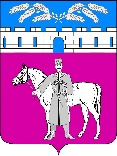 СОВЕТМАРЬЯНСКОГО СЕЛЬСКОГО ПОСЕЛЕНИЯКРАСНОАРМЕЙСКОГО РАЙОНАРЕШЕНИЕ15 декабря 2020 г	ода									№ 20/1Ст. МарьянскаяО бюджете Марьянского сельского поселения Красноармейского района на 2021 год и на плановый период 2022 и 2023 годов1. Утвердить основные характеристики бюджета муниципального образования Марьянского сельского поселения Красноармейского района на 2021 год:1) общий объем доходов в сумме 66 311,7 тыс. рублей;2) общий объем расходов в сумме 66 311,7 тыс. рублей;3) резервный фонд администрации муниципального образования  Марьянского сельского поселения Красноармейского района в сумме 0,0 тыс. рублей;4) верхний предел муниципального долга муниципального образования Марьянского сельского поселения Красноармейского района на 01.01.2022 года в сумме 0,0 тыс. рублей, в том числе верхний предел долга по муниципальным гарантиям муниципального образования Марьянского сельского поселения Красноармейского района в сумме 0,0 тыс. рублей;5) дефицит (профицит) бюджета муниципального образования на 2021 год в сумме 0,0 тыс. рублей.2. Утвердить основные характеристики бюджета муниципального образования Марьянского сельского поселения Красноармейского района  на плановый период 2022 год и 2023 год:1) общий объем доходов на 2022 год в сумме 40 373,0 тыс. рублей и на 2023 год в сумме 40 920,3 тыс. рублей;2) общий объем расходов на 2022 год в сумме 40 373,0 тыс. рублей, в том числе условно утвержденные расходы в сумме 1000,0 тыс. рублей и на 2023 год в сумме 40 920,0 тыс. рублей, в том числе условно утвержденные расходы в сумме 2000,0 тыс. рублей;3) резервный фонд администрации муниципального образования Марьянского сельского поселения Красноармейского района на 2022 год в сумме  0,0 тыс. рублей и на 2023 год в сумме 0,0 тыс. рублей;4) верхний предел муниципального внутреннего долга на 1 января 2023 года в сумме 0,0 тыс. рублей, в том числе верхний предел долга по муниципальным гарантиям муниципального образования Марьянского сельского поселения Красноармейского района в сумме 0,0 тыс. рублей  и верхний предел муниципального долга муниципального образования Марьянского сельского поселения Красноармейского района на 1 января 2024 года в сумме 0 тыс. рублей, в том числе верхний предел долга по муниципальным гарантиям муниципального образования Марьянского сельского поселения Красноармейского района в сумме 0,0 тыс. рублей;5) дефицит (профицит) бюджета муниципального образования на 2022 год в сумме 0,0 тыс. рублей и на 2023 год в сумме 0,0 тыс. рублей.3. Утвердить перечень и коды главных администраторов доходов бюджета муниципального образования Марьянского сельского поселения Красноармейского района согласно приложению № 1 к настоящему решению.4. Утвердить перечень и коды главных администраторов источников внутреннего финансирования дефицита бюджета муниципального образования Марьянского сельского поселения Красноармейского района согласно приложению № 2 к настоящему решению.5. Утвердить объем поступлений доходов в бюджет Марьянского сельского поселения Красноармейского района по кодам классификации  доходов на 2021 год и на 2022-2023 годы в суммах согласно приложениям № 3 и № 4 к настоящему решению.6. Утвердить источники внутреннего финансирования дефицита бюджета Марьянского сельского поселения Красноармейского района, перечень статей и видов источников финансирования дефицита бюджета Марьянского сельского поселения Красноармейского района на 2021 год и на 2022 - 2023 годы согласно приложениям № 5 и № 6 к настоящему решению.7. Утвердить распределение бюджетных ассигнований бюджета Марьянского сельского поселения Красноармейского района по разделам, подразделам, целевым статьям (муниципальным программам и непрограммным направлениям деятельности), группам (группам и подгруппам) видов расходов и (или) по целевым статьям (муниципальным программам и непрограммным направлениям деятельности), группам (группам и подгруппам) видов расходов классификации расходов бюджетов на 2021 год и на 2022 - 2023 годы согласно приложениям № 7 и № 10 к настоящему решению.8. Утвердить ведомственную структуру расходов бюджета Марьянского сельского поселения Красноармейского района на 2021 год и на 2022 - 2023 годы согласно приложениям № 11 и № 12 к настоящему решению.9. Утвердить объем и распределение бюджетных ассигнований на финансовое обеспечение реализации муниципальных программ на 2021 год (очередной финансовый год), на 2022 год (первый год планового периода) и на 2023 год (второй год планового периода) согласно приложениям № 13, № 14 и № 15 к настоящему решению.10. Утвердить объем и распределение бюджетных ассигнований бюджета Марьянского сельского поселения Красноармейского района, направляемых на исполнение публичных нормативных обязательств на 2021 год и на 2022 - 2023 годы согласно приложениям № 16 и № 17 к настоящему решению.11. Утвердить объем бюджетных ассигнований муниципального дорожного фонда муниципального образования Марьянского сельского поселения Красноармейского района на 2021 год в сумме 18 749,6 тыс. рублей, на 2022 год в сумме 7 977,2 тыс. рублей, на 2023 год в сумме 7 977,2 тыс. рублей.12. Утвердить объем и распределение субсидий, предоставляемых из бюджета Марьянского сельского поселения Красноармейского района юридическим лицам (за исключением субсидий муниципальным учреждениям), индивидуальным предпринимателям, физическим лицам на 2021 год и на 2022 - 2023 годы согласно приложениям № 18 и № 19 к настоящему решению.13. Утвердить объем и распределение субсидий (кроме субсидий на осуществление капитальных вложений в объекты капитального строительства муниципальной  собственности или приобретение объектов недвижимого имущества в муниципальную собственность), предоставляемых  из бюджета Марьянского сельского поселения Красноармейского района некоммерческим организациям, не являющимся казенными учреждениям, на 2021 год и на 2022 - 2023 годы согласно приложениям № 20  и  № 21  к  настоящему  решению.14. Утвердить объем и распределение субсидий, предоставляемых из бюджета Марьянского сельского поселения Красноармейского района муниципальным бюджетным и автономным учреждениям, муниципальным унитарным предприятиям на осуществление капитальных вложений в объекты муниципальной собственности и приобретение объектов недвижимого  имущества  в муниципальную собственность на 2021 год и на _2022 - 2023 годы согласно приложениям № 22 и № 23 к настоящему решению.15. Утвердить объем и распределение бюджетных инвестиций, предоставляемых из бюджета Марьянского сельского поселения Красноармейского района юридическим лицам, не являющимся муниципальными учреждениями и  муниципальными унитарными предприятиями, на 2021 год и на 2022 - 2023 годы согласно приложениям № 24 и № 25 к настоящему решению.16. Утвердить программу муниципальных внутренних заимствований муниципального образования Марьянского сельского поселения Красноармейского района на 2021 год и на 2022 - 2023 годы согласно приложениям № 26 и № 27 к настоящему решению.17. Утвердить программу муниципальных гарантий муниципального образования Марьянского сельского поселения Красноармейского района в валюте РФ  на 2021_ год и на плановый период 2022 и 2023 годов согласно приложению № 28 к настоящему решению.18. Установить предельный объем муниципального долга муниципального образования Марьянского сельского поселения Красноармейского района  на 2021 год в сумме 0,0 тыс. рублей, на 2022 год в сумме 0,0 тыс. рублей, на 2023 год в сумме 0,0 тыс. рублей.19. Установить, что доходы, полученные главными распорядителями и получателями бюджетных средств от платных услуг и иной приносящей доход деятельности, от сдачи в аренду муниципального имущества, переданного в оперативное управление главным распорядителям и получателям бюджетных средств, зачисляются в бюджет муниципального образования Марьянского сельского поселения Красноармейского района.20. Настоящее решение вступает в силу с 1 января 2021 года и подлежит официальному опубликованию не позднее 10 дней после его подписания в установленном порядке.Исполняющий обязанности главы Марьянского сельского поселенияКрасноармейского района                                                             К.И. ВолошинПредседатель Совета Марьянского сельского поселенияКрасноармейского района                                                          С.М. БагалийПриложение № 1к решению СоветаМарьянского сельского поселенияКрасноармейского районаот 15 декабря 2020 года № 20/1Перечень и коды главных администраторов доходов бюджета Марьянского сельского поселения Красноармейского района – органы государственной власти Краснодарского края на 2021-2023 годаИсполняющий обязанности главы Марьянского сельского поселенияКрасноармейского района                                                             К.И. ВолошинПриложение № 2к решению СоветаМарьянского сельского поселенияКрасноармейского районаот 15 декабря 2020 года № 20/1Перечень главных администраторов  доходов и источников финансирования дефицита бюджета Марьянского сельского поселения Красноармейского района — органы местного самоуправления на 2021-2023 годаИсполняющий обязанности главыМарьянского сельского поселенияКрасноармейского района                                                                  К.И. ВолошинПриложение № 3к решению СоветаМарьянского сельского поселенияКрасноармейского  районаот 15 декабря 2020 года № 20/1Объем поступлений доходов в бюджет Марьянского сельского поселения Красноармейского района по кодам классификации  доходов бюджетов на 2021 год(тыс. рублей)Исполняющий обязанности главыМарьянского сельского поселенияКрасноармейского района                                                                К.И. ВолошинПриложение № 4к решению СоветаМарьянского сельского поселенияКрасноармейского  районаот 15 декабря 2020 года № 20/1Объем поступлений доходов в бюджет Марьянского сельского поселения Красноармейского района по кодам классификации доходов бюджетов на 2022 - 2023 годы(тыс. рублей)Исполняющий обязанности главыМарьянского сельского поселенияКрасноармейского района                                                                К.И. ВолошинПриложение № 5к решению СоветаМарьянского сельского поселенияКрасноармейского районаот 15 декабря 2020 года № 20/1Источники внутреннего финансирования дефицита бюджета Марьянского сельского поселения Красноармейского района, перечень статей и видов источников финансирования дефицита бюджета Марьянского сельского поселения Красноармейского района на 2021 год(тыс. рублей)Исполняющий обязанности главыМарьянского сельского поселенияКрасноармейского района                                                                      К.И. ВолошинПриложение № 6к решению СоветаМарьянского сельского поселенияКрасноармейского районаот 15 декабря 2020 года № 20/1Источники внутреннего финансирования дефицита бюджета Марьянского сельского поселения Красноармейского района, перечень статей и видов источников финансирования дефицита бюджета Марьянского сельского поселения Красноармейского района на 2022 - 2023 годы(тыс. рублей)Исполняющий обязанности главыМарьянского сельского поселенияКрасноармейского района						К.И. ВолошинПриложение № 7к решению СоветаМарьянского сельского поселенияКрасноармейского районаот 15 декабря 2020 года № 20/1Распределение расходов бюджета Марьянскогосельского поселения на 2021 год по разделам и подразделам функциональной классификации расходов(тыс.руб.)Исполняющий обязанности главыМарьянского сельского поселенияКрасноармейского района                                                                 К.И. ВолошинПриложение № 8к решению СоветаМарьянского сельского поселенияКрасноармейского районаот 15 декабря 2020 года № 20/1Распределение расходов бюджета Марьянскогосельского поселения на 2022-2023 года по разделам и подразделам функциональной классификации расходов(тыс.руб.)Исполняющий обязанности главыМарьянского сельского поселенияКрасноармейского района                                                                     А.П. МакарецПриложение № 9к решению СоветаМарьянского сельского поселенияКрасноармейского  районаот 15 декабря 2020 года № 20/1Распределение бюджетных ассигнованийпо целевым статьям Марьянского сельского поселения Красноармейского района и непрограммным направлениям деятельности), группам видов расходов классификации расходов бюджетана 2021 год(тыс. рублей)Приложение № 10к решению СоветаМарьянского сельского поселенияКрасноармейского районаот 15 декабря 2020 года № 20/1Распределение бюджетных ассигнований по целевым статьям Марьянского сельского поселения Красноармейского района и непрограммным направлениям деятельности), группам видов расходов классификации расходов бюджета на 2022-2023 года(тыс. рублей)Исполняющий обязанности главыМарьянского сельского поселенияКрасноармейского района                                                                К.И. ВолошинПриложение № 11к решению СоветаМарьянского сельского поселенияКрасноармейского  районаот___________№__________Ведомственная структура расходов бюджета Марьянского сельского поселения Красноармейского района на 2021 год(тыс. рублей)Приложение № 12к решению СоветаМарьянского сельского поселенияКрасноармейского  районаот___________№__________Ведомственная структура расходов бюджета Марьянского сельского поселения Красноармейского района  на 2022 - 2023 годы(тыс. рублей)Исполняющий обязанности главыМарьянского сельского поселенияКрасноармейского района						К.И. ВолошинПоложение № 12к решению СоветаМарьянского сельского поселенияКрасноармейского районаот___________№__________Объем бюджетных ассигнований на финансовое обеспечение реализации муниципальных программ на 2021 год (очередной финансовый год)(тыс. рублей)Исполняющий обязанности главыМарьянского сельского поселенияКрасноармейского района                                                                  К.И. ВолошинПриложение № 14к решению СоветаМарьянского сельского поселенияКрасноармейского  районаот___________№__________Объем бюджетных ассигнований на финансовое обеспечение реализации муниципальных программ на 2022 год (первый год планового периода)(тыс. рублей)Исполняющий обязанности главыМарьянского сельского поселенияКрасноармейского района                                                                   К.И. ВолошинПриложение № 15к решению СоветаМарьянского сельского поселенияКрасноармейского  районаот___________№__________Объем бюджетных ассигнований на финансовое обеспечение реализации муниципальных программ на 2023 год (второй год планового периода)(тыс. рублей)Исполняющий обязанности главыМарьянского сельского поселенияКрасноармейского района                                                                   К.И. ВолошинПриложение № 16 к решению Совета Марьянского сельского поселенияКрасноармейского  районаот___________№__________Распределение бюджетных ассигнований бюджета Марьянского сельского поселения Красноармейского района, направляемых на исполнение публичных нормативных обязательств на 2021 год(тыс. рублей)Исполняющий обязанности главыМарьянского сельского поселенияКрасноармейского района                                                                 К.И. ВолошинПриложение № 17к решению СоветаМарьянского сельского поселенияКрасноармейского  районаот___________№__________Объем и распределение бюджетных ассигнований бюджета Марьянского сельского поселения Красноармейского района, направляемых на исполнение публичных нормативных обязательств  на 2022 - 2023 годы(тыс. рублей)Исполняющий обязанности главыМарьянского сельского поселенияКрасноармейского района                                                                К.И. ВолошинПриложение № 18к решению СоветаМарьянского сельского поселенияКрасноармейского  районаот___________№__________Распределение субсидий, предоставляемых из бюджета Марьянского сельского поселения Красноармейского района юридическим лицам (за исключением субсидий муниципальным учреждениям), индивидуальным предпринимателям, физическим лицам на 2021 год(тыс. рублей)Исполняющий обязанности главыМарьянского сельского поселенияКрасноармейского района                                                             К.И. ВолошинПриложение № 19к решению СоветаМарьянского сельского поселенияКрасноармейского  районаот___________№__________Распределение субсидий, предоставляемых из бюджета Марьянского сельского поселения Красноармейского района юридическим лицам (за исключением субсидий (муниципальным) учреждениям), индивидуальным предпринимателям, физическим лицам на 2022 – 2023 годы(тыс. рублей)Исполняющий обязанности главыМарьянского сельского поселенияКрасноармейского района                                                                  К.И. ВолошинПриложение № 20к решению СоветаМарьянского сельского поселенияКрасноармейского районаот___________№__________Распределение субсидий (кроме субсидий на осуществление капитальных вложений в объекты капитального строительства муниципальной  собственности или приобретение объектов недвижимого имущества в муниципальную собственность), предоставляемых  из бюджета Марьянского сельского поселения Красноармейского  района некоммерческим организациям, не являющимся казенными учреждениям,  на 2021год(тыс. рублей)Исполняющий обязанности главыМарьянского сельского поселенияКрасноармейского района                                                                   К.И. ВолошинПриложение № 21к решению СоветаМарьянского сельского поселенияКрасноармейского  района от___________№__________Приложение № 22
к решению Совета депутатов муниципального образования Марьянского сельского поселенияКрасноармейского  района от___________№__________Приложение № 23
к решению Совета депутатов муниципального образования Марьянского сельского поселенияКрасноармейского  района от___________№__________Приложение № 24
к решению Совета депутатов муниципального образования Марьянского сельского поселенияКрасноармейского  района от___________№__________Приложение № 25
к решению Совета депутатов муниципального образования Марьянского сельского поселенияКрасноармейского  района от___________№__________Приложение № 26к решению Совета депутатов муниципального образования Марьянского сельского поселенияКрасноармейского  района 
от___________№__________Программа муниципальных внутренних заимствований  Марьянского сельского поселения Красноармейского района на 2021 год(тыс. рублей)Приложение № 27к решению Совета депутатов муниципального образования Марьянского сельского поселенияКрасноармейского  района от___________№__________Программа муниципальных внутренних заимствований Марьянского сельского поселения Красноармейского района на 2022- 2023 годы(тыс. рублей)           Приложение № 28к решению Совета депутатов муниципального образования Марьянского сельского поселенияКрасноармейского  района от___________№__________Программа муниципальных гарантий  Марьянского сельского поселения Красноармейского района в валюте Российской Федерации на 2021 год и на плановый период 2022 и 2023 годовРаздел 1. Перечень подлежащих предоставлению муниципальных гарантий  Марьянского сельского поселения Красноармейского района      в 2021 году  и в плановом периоде 2022 - 2023 годовРаздел 2. Общий объем бюджетных ассигнований, предусмотренных на исполнение муниципальных гарантий  Марьянского сельского поселения Красноармейского района по возможным гарантийным случаям, в 2021 году и в плановом периоде 2022 и 2023 годовКод классификации доходов бюджетов Код классификации доходов бюджетов Наименование главного администратора доходов бюджета/Наименование кода  классификации доходов  бюджетов главного администратора доходов бюджета Вида и подвида доходов бюджетаНаименование главного администратора доходов бюджета/Наименование кода  классификации доходов  бюджетов 123805Министерство финансов Краснодарского края8051 16 10123 01 0000 140Доходы от денежных взысканий (штрафов), поступающие в счет погашениязадолженности, образовавшейся до 1 января 2020 года, подлежащиезачислению в бюджет муниципального образования по нормативам,действующим до 1 января 2020 года816Министерство экономикиКраснодарского края8161 16 10123 01 0000 140Доходы от денежных взысканий (штрафов), поступающие в счет погашениязадолженности, образовавшейся до 1 января 2020 года, подлежащиезачислению в бюджет муниципального образования по нормативам,действующим до 1 января 2020 года8218211 11 05026 10 0000 120Департамент имущественных отношений Краснодарского краяДоходы получаемые в виде арендной платы за земельные участки, которые расположены в границах сельских поселений, находящихся в федеральной собственности и осуществление полномочий по управлению  и распоряжению которыми передано органам государственной власти субъектов Российской Федерации, а также средства от продажи права на заключение договоров аренды указанных земельных участков8211 16 10123 01 0000 140Доходы от денежных взысканий (штрафов), поступающие в счет погашениязадолженности, образовавшейся до 1 января 2020 года, подлежащиезачислению в бюджет муниципального образования по нормативам,действующим до 1 января 2020 года854Министерство природных ресурсов  Краснодарского края8541 16 10123 01 0000 140Доходы от денежных взысканий (штрафов), поступающие в счет погашениязадолженности, образовавшейся до 1 января 2020 года, подлежащиезачислению в бюджет муниципального образования по нормативам,действующим до 1 января 2020 года910Контрольно-счетная палата муниципального образования Красноармейский район9101 13 02995 10 000 130Прочие доходы от компенсации затрат бюджетов сельских поселений9101 16 01157 01 0000 140Административные штрафы, установленные Главой административных правонарушениях, за административные правонарушения в области финансов, связанных с нецелевым использованием бюджетных средств, невозвратом либо несвоевременным возвратом бюджетного кредита, не перечислением либо несвоевременным перечислением платы за пользование бюджетным кредитом, нарушением условий предоставления бюджетного кредита, нарушением порядка и (или)условий предоставления (расходования)межбюджетных трансфертов, нарушением условий предоставления бюджетных инвестиций, субсидий юридическим лицам, индивидуальным предпринимателям и физическим лицам, подлежащие зачислению в бюджет муниципального образования9101 16 07090 10 0000 140Иные штрафы, неустойки, пени, уплаченные в соответствии с законом или договором в случае неисполнения или ненадлежащего исполнения обязательств перед муниципальным органом, (муниципальным казенным учреждением) сельского поселения9101 16 10082 10 0000 140 Платежи в целях возмещения ущерба при расторжении муниципального контракта, финансируемого за счет средств муниципального дорожного фонда сельского поселения, в связи с односторонним отказом исполнителя (подрядчика) от его исполнения9101 17 01050 10 0000 140 Невыясненные поступления, зачисляемые в бюджет сельских поселений 9101 17 05050 10 0000 140 Прочие неналоговые доходы бюджетов сельских поселений Код классификации источников  внутреннего финансирования  дефицита бюджетаКод классификации источников  внутреннего финансирования  дефицита бюджетаНаименование главного администратора источников внутреннего финансирования дефицита бюджета/Наименование кода классификации источника внутреннего финансирования дефицита бюджета главного администратора источников внутреннего финансирования  дефицита бюджетаКод группы, подгруппы, статьи и вида источника внутреннего финансирования  дефицита бюджета Наименование главного администратора источников внутреннего финансирования дефицита бюджета/Наименование кода классификации источника внутреннего финансирования дефицита бюджета 123992Администрация Марьянского сельского поселения Красноармейского районаАдминистрация Марьянского сельского поселения Красноармейского района9929929921 00 00000 00 0000 0001 11 00000 00 0000 0001 11 01050 10 0000 120Налоговые и неналоговые доходыДоходы от использования имущества, находящегося в государственной и муниципальной собственностиДоходы в виде прибыли, приходящейся на доли в уставных (складочных) капиталах хозяйственных товариществ и обществ, или дивидендов по акциям, принадлежащим сельским поселениямНалоговые и неналоговые доходыДоходы от использования имущества, находящегося в государственной и муниципальной собственностиДоходы в виде прибыли, приходящейся на доли в уставных (складочных) капиталах хозяйственных товариществ и обществ, или дивидендов по акциям, принадлежащим сельским поселениям9921 11 02085 10 0000 120Доходы от размещения сумм, аккумулируемых в ходе проведения аукционов по продаже акций, находящихся в собственности сельских поселенийДоходы от размещения сумм, аккумулируемых в ходе проведения аукционов по продаже акций, находящихся в собственности сельских поселений9929921 11 05025 10 0000 1201 11 05035 10 0000 120Доходы, получаемые в виде арендной платы, а также средства от продажи права на заключение договоров аренды за земли, находящиеся в собственности сельских поселений (за исключением земельных участков муниципальных бюджетных и автономных учреждений)Доходы от сдачи в аренду имущества, находящегося в оперативном управлении органов управления сельских поселений и созданных ими учреждений (за исключением имущества муниципальных автономных учреждений)Доходы, получаемые в виде арендной платы, а также средства от продажи права на заключение договоров аренды за земли, находящиеся в собственности сельских поселений (за исключением земельных участков муниципальных бюджетных и автономных учреждений)Доходы от сдачи в аренду имущества, находящегося в оперативном управлении органов управления сельских поселений и созданных ими учреждений (за исключением имущества муниципальных автономных учреждений)9921 11 07015 10 0000 120Доходы от перечисления части прибыли, остающейся после уплаты  налогов и иных обязательных  платежей муниципальных унитарных предприятий, созданных сельскими поселениямиДоходы от перечисления части прибыли, остающейся после уплаты  налогов и иных обязательных  платежей муниципальных унитарных предприятий, созданных сельскими поселениями9921 11 09035 10 0000 120Доходы от эксплуатации и использования имущества автомобильных дорог, находящихся в собственности сельских поселенийДоходы от эксплуатации и использования имущества автомобильных дорог, находящихся в собственности сельских поселений9921 11 09045 10 0000 120Прочие поступления от использования имущества, находящихся в собственности сельских поселений (за исключением имущества муниципальных автономных учреждений, а также имущества муниципальных унитарных предприятий, в том числе казенных)Прочие поступления от использования имущества, находящихся в собственности сельских поселений (за исключением имущества муниципальных автономных учреждений, а также имущества муниципальных унитарных предприятий, в том числе казенных)9929921 13 00000 00 0000 1301 13 01995 10 0000 130Доходы от оказания платных услуг (работ)Прочие доходы от оказания платных услуг (работ) получателями средств  бюджетов сельских поселенийДоходы от оказания платных услуг (работ)Прочие доходы от оказания платных услуг (работ) получателями средств  бюджетов сельских поселений9921 13 02995 10 0000 130Прочие доходы от компенсации затрат бюджетов сельских поселенийПрочие доходы от компенсации затрат бюджетов сельских поселений9929921 14 00000 00 0000 4101 14 01050 10 0000 410Доходы от продажи квартирДоходы от продажи квартир, находящихся в собственности сельских поселенийДоходы от продажи квартирДоходы от продажи квартир, находящихся в собственности сельских поселений9921 14 02052 10 0000 410Доходы от реализации имущества, находящегося в оперативном управлении учреждений, находящихся в ведении органов управления сельских поселений (за исключением имущества муниципальных бюджетных и автономных учреждений), в части реализации основных средств по указанному имуществуДоходы от реализации имущества, находящегося в оперативном управлении учреждений, находящихся в ведении органов управления сельских поселений (за исключением имущества муниципальных бюджетных и автономных учреждений), в части реализации основных средств по указанному имуществу9921 14 02053 10 0000 410Доходы от реализации иного имущества, находящегося в собственности  сельских поселений (за исключением имущества муниципальных бюджетных и автономных учреждений, а также имущества муниципальных унитарных предприятий, в том числе казенных), в части реализации основных средств по указанному имуществуДоходы от реализации иного имущества, находящегося в собственности  сельских поселений (за исключением имущества муниципальных бюджетных и автономных учреждений, а также имущества муниципальных унитарных предприятий, в том числе казенных), в части реализации основных средств по указанному имуществу9921 14 02052 10 0000 440Доходы от реализации имущества, находящегося в оперативном управлении учреждений, находящихся в ведении органов управления сельских поселений (за исключением имущества муниципальных бюджетных и автономных учреждений), в части реализации материальных запасов по указанному имуществуДоходы от реализации имущества, находящегося в оперативном управлении учреждений, находящихся в ведении органов управления сельских поселений (за исключением имущества муниципальных бюджетных и автономных учреждений), в части реализации материальных запасов по указанному имуществу9921 14 02053 10 0000 440Доходы от реализации иного имущества, находящегося в собственности  сельских поселений (за исключением имущества муниципальных бюджетных и автономных учреждений, а также имущества муниципальных унитарных предприятий, в том числе казенных), в части реализации материальных запасов по указанному имуществуДоходы от реализации иного имущества, находящегося в собственности  сельских поселений (за исключением имущества муниципальных бюджетных и автономных учреждений, а также имущества муниципальных унитарных предприятий, в том числе казенных), в части реализации материальных запасов по указанному имуществу9921 14 03050 10 0000 410Средства от распоряжения и  реализации конфискованного и   иного имущества, обращенного в доходы сельских поселений (в части реализации основных средств по указанному имуществу)Средства от распоряжения и  реализации конфискованного и   иного имущества, обращенного в доходы сельских поселений (в части реализации основных средств по указанному имуществу)9921 14 03050 10 0000 440Средства от  распоряжения и  реализации конфискованного и   иного имущества, обращенного в  доходы сельских поселений (в   части реализации материальных запасов по указанному имуществу)Средства от  распоряжения и  реализации конфискованного и   иного имущества, обращенного в  доходы сельских поселений (в   части реализации материальных запасов по указанному имуществу)9921 14 04050 10 0000 420Доходы от продажи нематериальных активов, находящихся  в  собственности сельских поселенийДоходы от продажи нематериальных активов, находящихся  в  собственности сельских поселений992992 9921 15 00000 00 0000 1401 15 02000 00 0000 1401 15 02050 10 0000 140Административные платежи и сборыПлатежи, взимаемые государственными и муниципальными органами (организациями) за выполнение определенных функцийПлатежи, взимаемые органами управления (организациями) сельских поселений за выполнение определенных функцийАдминистративные платежи и сборыПлатежи, взимаемые государственными и муниципальными органами (организациями) за выполнение определенных функцийПлатежи, взимаемые органами управления (организациями) сельских поселений за выполнение определенных функций992 1 16 02010 02 0000 140Административные штрафы, установленные законами субъектов Российской Федерации об административных правонарушениях, за нарушение законов и иных нормативных правовых актов субъектов Российской ФедерацииАдминистративные штрафы, установленные законами субъектов Российской Федерации об административных правонарушениях, за нарушение законов и иных нормативных правовых актов субъектов Российской Федерации9921 16 07030 10 0000 140Штрафы, неустойки, пени, уплаченные в соответствии с договором аренды лесного участка или договором купли-продажи лесных насаждений в случае неисполнения или ненадлежащего исполнения обязательств перед муниципальным органом (муниципальным казенным учреждением) сельского поселенияШтрафы, неустойки, пени, уплаченные в соответствии с договором аренды лесного участка или договором купли-продажи лесных насаждений в случае неисполнения или ненадлежащего исполнения обязательств перед муниципальным органом (муниципальным казенным учреждением) сельского поселения9921 16 07040 10 0000 140Штрафы, неустойки, пени, уплаченные в соответствии с договором водопользования в случае неисполнения или ненадлежащего исполнения обязательств перед муниципальным органом (муниципальным казенным учреждением) сельского поселенияШтрафы, неустойки, пени, уплаченные в соответствии с договором водопользования в случае неисполнения или ненадлежащего исполнения обязательств перед муниципальным органом (муниципальным казенным учреждением) сельского поселения992 9929929921 16 07090 10 0000 1401 16 07010 10 0000 1401 16 10031 10 0000 1401 16 10032 10 0000 140Иные штрафы, неустойки, пени, уплаченные в соответствии с законом или договором в случае неисполнения или ненадлежащего исполнения обязательств перед муниципальным органом, (муниципальным казенным учреждением) сельского поселенияШтрафы, неустойки, пени, уплаченные в случае просрочки исполнения поставщиком (подрядчиком, исполнителем) обязательств, предусмотренных муниципальным контрактом, заключенным муниципальным органом, казенным учреждением сельского поселенияВозмещение ущерба при возникновении страховых случаев, когда выгодоприобретателями выступают получатели средств бюджета сельского поселения.Прочее возмещение ущерба, причиненного муниципальному имуществу сельского поселения (за исключением имущества, закрепленного за муниципальными бюджетными (автономными) учреждениями, унитарными предприятиями)Иные штрафы, неустойки, пени, уплаченные в соответствии с законом или договором в случае неисполнения или ненадлежащего исполнения обязательств перед муниципальным органом, (муниципальным казенным учреждением) сельского поселенияШтрафы, неустойки, пени, уплаченные в случае просрочки исполнения поставщиком (подрядчиком, исполнителем) обязательств, предусмотренных муниципальным контрактом, заключенным муниципальным органом, казенным учреждением сельского поселенияВозмещение ущерба при возникновении страховых случаев, когда выгодоприобретателями выступают получатели средств бюджета сельского поселения.Прочее возмещение ущерба, причиненного муниципальному имуществу сельского поселения (за исключением имущества, закрепленного за муниципальными бюджетными (автономными) учреждениями, унитарными предприятиями)9929929929929921 16 10061 10 0000 14016 10062 10 0000 1401 16 10081 10 0000 1401 16 10082 10 0000 1401 16 10128 01 0000 140Платежи в целях возмещения убытков, причиненных уклонением от заключения с муниципальным органом сельского поселения (муниципальным казенным учреждением) муниципального контракта (за исключением муниципального контракта, финансируемого за счет средств муниципального дорожного фонда)Платежи в целях возмещения убытков, причиненных уклонением от заключения с муниципальным органом сельского поселения (муниципальным казенным учреждением) муниципального контракта, финансируемого за счет средств муниципального дорожного фондаПлатежи в целях возмещения ущерба при расторжении муниципального контракта, финансируемого за счет средств муниципального дорожного фонда сельского поселения, в связи с односторонним отказом исполнителя (подрядчика) от его исполненияПлатежи в целях возмещения ущерба при расторжении муниципального контракта, финансируемого за счет средств муниципального дорожного фонда сельского поселения, в связи с односторонним отказом исполнителя (подрядчика) от его исполненияДоходы от денежных взысканий (штрафов), поступающие в счет погашения задолженности, образовавшейся до 1 января 2020 года, подлежащие зачислению в федеральный бюджет и бюджет субъекта Российской Федерации по нормативам, действующим до 1 января 2020 годаПлатежи в целях возмещения убытков, причиненных уклонением от заключения с муниципальным органом сельского поселения (муниципальным казенным учреждением) муниципального контракта (за исключением муниципального контракта, финансируемого за счет средств муниципального дорожного фонда)Платежи в целях возмещения убытков, причиненных уклонением от заключения с муниципальным органом сельского поселения (муниципальным казенным учреждением) муниципального контракта, финансируемого за счет средств муниципального дорожного фондаПлатежи в целях возмещения ущерба при расторжении муниципального контракта, финансируемого за счет средств муниципального дорожного фонда сельского поселения, в связи с односторонним отказом исполнителя (подрядчика) от его исполненияПлатежи в целях возмещения ущерба при расторжении муниципального контракта, финансируемого за счет средств муниципального дорожного фонда сельского поселения, в связи с односторонним отказом исполнителя (подрядчика) от его исполненияДоходы от денежных взысканий (штрафов), поступающие в счет погашения задолженности, образовавшейся до 1 января 2020 года, подлежащие зачислению в федеральный бюджет и бюджет субъекта Российской Федерации по нормативам, действующим до 1 января 2020 года9929921 17 00000 00 0000 0001 17 01050 10 0000 180Прочие неналоговые доходыНевыясненные поступления, зачисляемые в бюджет сельских поселенийПрочие неналоговые доходыНевыясненные поступления, зачисляемые в бюджет сельских поселений9929921 17 05050 10 0000 1801 17 15030 10 0000 150Прочие неналоговые доходы бюджетов сельских поселенийИнициативные платежи, зачисляемые в бюджеты сельских поселенийПрочие неналоговые доходы бюджетов сельских поселенийИнициативные платежи, зачисляемые в бюджеты сельских поселений9922 00 00000 00 0000 000Безвозмездные поступленияБезвозмездные поступления9922 02 00000 00 0000 000Безвозмездные поступления от других бюджетов бюджетной системы Российской ФедерацииБезвозмездные поступления от других бюджетов бюджетной системы Российской Федерации9922 02 10000 00 0000 150Дотации бюджетам бюджетной системы Российской Федерации Дотации бюджетам бюджетной системы Российской Федерации 9922 02 15001 00 0000 150Дотации на выравнивание бюджетной обеспеченностиДотации на выравнивание бюджетной обеспеченности9922 02 15001 10 0000 150Дотации бюджетам сельских поселений на выравнивание бюджетной обеспеченности из бюджета субъектов Российской ФедерацииДотации бюджетам сельских поселений на выравнивание бюджетной обеспеченности из бюджета субъектов Российской Федерации9922 02 15002 00 0000 150Дотации бюджетам на поддержку мер по обеспечению сбалансированности бюджетовДотации бюджетам на поддержку мер по обеспечению сбалансированности бюджетов9922 02 15002 10 0000 150Дотации бюджетам сельских поселений на поддержку мер по обеспечению сбалансированности бюджетовДотации бюджетам сельских поселений на поддержку мер по обеспечению сбалансированности бюджетов9929929929929922 02 20000 00 0000 1502 02 20077 00 0000 1502 02 20077 10 0000 1502 02 25555 00 0000 1502 02 25555 10 0000 150Субсидии бюджетам бюджетной системы Российской Федерации (межбюджетные субсидии)Субсидии бюджетам на софинансирование капитальных вложений в объекты муниципальной собственностиСубсидии бюджетам сельских поселений на софинансирование капитальных вложений в объекты муниципальной собственностиСубсидии бюджетам на реализацию программ формирования современной городской средыСубсидии бюджетам сельских поселений на реализацию программ формирования современной городской среды.Субсидии бюджетам бюджетной системы Российской Федерации (межбюджетные субсидии)Субсидии бюджетам на софинансирование капитальных вложений в объекты муниципальной собственностиСубсидии бюджетам сельских поселений на софинансирование капитальных вложений в объекты муниципальной собственностиСубсидии бюджетам на реализацию программ формирования современной городской средыСубсидии бюджетам сельских поселений на реализацию программ формирования современной городской среды.9922 02 29999 00 0000 150Прочие субсидии Прочие субсидии 9922 02 29999 10 0000 150Прочие субсидии бюджетам сельских поселенийПрочие субсидии бюджетам сельских поселений9922 02 30000 00 0000 150Субвенции бюджетам бюджетной системы Российской Федерации и муниципальных образованийСубвенции бюджетам бюджетной системы Российской Федерации и муниципальных образований9922 02 35118 10 0000 150Субвенции бюджетам сельских поселений на осуществление первичного воинского учета на территориях, где отсутствуют военные комиссариатыСубвенции бюджетам сельских поселений на осуществление первичного воинского учета на территориях, где отсутствуют военные комиссариаты9922 02 30024 10 0000 150Субвенции бюджетам сельских поселений на выполнение передаваемых полномочий субъектов Российской ФедерацииСубвенции бюджетам сельских поселений на выполнение передаваемых полномочий субъектов Российской Федерации9922 02 40000 00 0000 150Иные межбюджетные трансфертыИные межбюджетные трансферты992202 40014 10 0000150Межбюджетные трансферты, передаваемые бюджетам сельских поселений  из бюджетов муниципальных районов  на осуществление части полномочий по решению вопросов местного значения в соответствии с заключенными соглашениямиМежбюджетные трансферты, передаваемые бюджетам сельских поселений  из бюджетов муниципальных районов  на осуществление части полномочий по решению вопросов местного значения в соответствии с заключенными соглашениями9922 02 49999 10 0000 150Прочие межбюджетные трансферты, передаваемые бюджетам сельских поселений из бюджетовПрочие межбюджетные трансферты, передаваемые бюджетам сельских поселений из бюджетов9922 07 00000 00 0000 180Прочие безвозмездные поступленияПрочие безвозмездные поступления9922 07 05030 10 0000 180Прочие безвозмездные поступления в бюджеты сельских поселенийПрочие безвозмездные поступления в бюджеты сельских поселений9929922 08 00000 00 0000 0002 08 05000 10 0000 150Перечисления для осуществления возврата (зачета) и излишне уплаченных или излишне взысканных сумм налогов, сборов и иных платежей, а также сумм процентов за несвоевременное осуществление такого возврата и процентов начисленных на излишне взысканные суммы.Перечисления из бюджетов поселений (в бюджеты поселений) для осуществления возврата (зачета) излишне уплаченных или излишне взысканных сумм налогов, сборов и иных платежей, а также сумм процентов за несвоевременное осуществление такого возврата и процентов, начисленных на излишне взысканные суммыПеречисления для осуществления возврата (зачета) и излишне уплаченных или излишне взысканных сумм налогов, сборов и иных платежей, а также сумм процентов за несвоевременное осуществление такого возврата и процентов начисленных на излишне взысканные суммы.Перечисления из бюджетов поселений (в бюджеты поселений) для осуществления возврата (зачета) излишне уплаченных или излишне взысканных сумм налогов, сборов и иных платежей, а также сумм процентов за несвоевременное осуществление такого возврата и процентов, начисленных на излишне взысканные суммы9922 18 00000 00 0000 000Доходы бюджетов бюджетной системы Российской Федерации от возврата бюджетами бюджетной системы Российской Федерации и организациями остатков субсидий, субвенций и иных межбюджетных трансфертов, имеющих целевое назначение, прошлых летДоходы бюджетов бюджетной системы Российской Федерации от возврата бюджетами бюджетной системы Российской Федерации и организациями остатков субсидий, субвенций и иных межбюджетных трансфертов, имеющих целевое назначение, прошлых лет9922 18 05000 10 0000 150Доходы бюджетов сельских поселений от возврата бюджетными учреждениями остатков субсидий прошлых летДоходы бюджетов сельских поселений от возврата бюджетными учреждениями остатков субсидий прошлых лет9922 18 05010 10 0000 150Доходы бюджетов сельских поселений от возврата бюджетными учреждениями остатков субсидий прошлых летДоходы бюджетов сельских поселений от возврата бюджетными учреждениями остатков субсидий прошлых лет9922 18 05030 10 0000 150Доходы бюджетов сельских поселений от возврата иными организациями остатков субсидий прошлых летДоходы бюджетов сельских поселений от возврата иными организациями остатков субсидий прошлых лет9922 19 00000 00 0000 000Возврат остатков субсидий, субвенций и иных межбюджетных трансфертов, имеющих целевое назначение, прошлых летВозврат остатков субсидий, субвенций и иных межбюджетных трансфертов, имеющих целевое назначение, прошлых лет9922 19 00000 10 0000 150Возврат остатков субсидий, субвенций и иных межбюджетных трансфертов, имеющих целевое назначение, прошлых лет из бюджетов сельских поселенийВозврат остатков субсидий, субвенций и иных межбюджетных трансфертов, имеющих целевое назначение, прошлых лет из бюджетов сельских поселенийИсточники  финансирования дефицита бюджетаИсточники  финансирования дефицита бюджетаИсточники  финансирования дефицита бюджетаИсточники  финансирования дефицита бюджета9920 10 50201 10 0000 5100 10 50201 10 0000 510Увеличение прочих остатков денежных средств бюджетов сельских поселений9920 10 50201 10 0000 6100 10 50201 10 0000 610Уменьшение прочих остатков денежных средств бюджетов сельских поселений99201 02 00 00 00 0000 70001 02 00 00 00 0000 700Получение кредитов от  кредитных организаций в валюте Российской Федерации99201 02 00 00 10 0000 71001 02 00 00 10 0000 710Получение кредитов от кредитных организаций бюджетами сельских поселений в валюте Российской Федерации 99201 02 00 00 00 0000 80001 02 00 00 00 0000 800Погашение кредитов, предоставленных кредитными организациями в валюте Российской Федерации99201 02 00 00 10 0000 81001 02 00 00 10 0000 810Погашение бюджетами сельских поселений кредитов, полученных от кредитных организаций в валюте Российской Федерации 99201 03 01 00 00 0000 70001 03 01 00 00 0000 700Получение бюджетных кредитов от других бюджетов бюджетной системы Российской Федерации в валюте Российской Федерации99201 03 01 00 10 0000 71001 03 01 00 10 0000 710Получение кредитов от других бюджетов бюджетной системы Российской Федерации бюджетами сельских поселений в валюте Российской Федерации99201 03 01 00 00 0000 80001 03 01 00 00 0000 800Погашение бюджетных кредитов, полученных от других бюджетов бюджетной системы Российской Федерации в валюте Российской Федерации99201 03 01 00 10 0000 81001 03 01 00 10 0000 810Погашение бюджетами сельских поселений кредитов от других бюджетов бюджетной системы Российской Федерации в валюте Российской ФедерацииКод классификации доходов бюджетов Код классификации доходов бюджетов Наименование кода классификации доходов бюджетовСуммаГлавный администратор доходов бюджетаВида и подвида доходов бюджетаНаименование кода классификации доходов бюджетовСумма12341000000000000000Налоговые и неналоговые доходы28 981,410010302000010000110Акцизы по подакцизным товарам (продукции), производимым на территории РФ7173,818210102000010000110Налог на доходы физических лиц10000,018210503000010000110Единый социальный налог10,018210601000000000110Налог на имущество физических лиц5800,018210606030000000110Земельный налог с организаций2000,018210606040000000110Земельный налог с физических лиц3803,699211105025100000120Доходы, получаемые в виде арендной платы, а также средства от продажи права на заключение договоров аренды за земли, находящиеся в собственности сельских поселений (за исключением земельных участков муниципальных бюджетных и автономных учреждений)150,099211105035100000120Доходы от сдачи в аренду имущества, находящегося в оперативном управлении органов управления поселений и созданных ими учреждений (за исключением имущества муниципальных автономных учреждений)24,099211600000000000140Штрафы, санкции, возмещение ущерба20,02000000000000000Безвозмездные поступления37 330,3,099220215001100000150Дотации на           выравнивание бюджетной обеспеченности12 297,599220220077100000150Субсидии бюджетам сельских поселений на софинансирование капитальных вложений в объекты муниципальной собственности12 092,3 99220229999100000150Субсидии бюджетам бюджетной системы Российской Федерации (межбюджетные субсидии)11 575,899220230024100000150Субвенции бюджетам сельских поселений на выполнение переданных полномочий субъектов Российской Федерации   7,699220235118000000150Субвенции бюджетам на осуществление первичного воинского учета на территории где отсутствуют военные комиссариаты   490,699220240014100000150Иные межбюджетные трансферты.736,599220705000100000150Прочие безвозмездные поступления130,0Всего по доходамВсего по доходамВсего по доходам66 311,7Код классификации доходов бюджетов Код классификации доходов бюджетов Наименование кода классификации доходов бюджетовСуммаСуммаКод классификации доходов бюджетов Код классификации доходов бюджетов Наименование кода классификации доходов бюджетов2022 год2023 годГлавный администратор доходов бюджетаВида и подвида доходов бюджетаНаименование кода классификации доходов бюджетов2022 год2023 год1234510000000000000000Налоговые и неналоговые доходы29687,030237,810010302000010000110Акцизы по подакцизным товарам (продукции), производимым на территории РФ7977,27977,218210102000010000110Налог на доходы физических лиц9520,09644,318210503000010000110Единый социальный налог76,376,318210601000000000110Налог на имущество физических лиц6195,96500,018210606030000000110Земельный налог с организаций1700,01700,018210606040000000110Земельный налог с физических лиц4020,64150,099211105025100000120Доходы, получаемые в виде арендной платы, а также средства от продажи права на заключение договоров аренды за земли, находящиеся в собственности сельских поселений (за исключением земельных участков муниципальных бюджетных и автономных учреждений)150,0150,099211105035100000120Доходы от сдачи в аренду имущества, находящегося в оперативном управлении органов управления поселений и созданных ими учреждений (за исключением имущества муниципальных автономных учреждений)40,035,099211600000000000140Штрафы, санкции, возмещение ущерба7,05,02000000000000000Безвозмездные поступления10686,010682,299220215001100000150Дотации на           выравнивание бюджетной обеспеченности9301,39297,599220229999100000150Субсидии бюджетам бюджетной системы Российской Федерации (межбюджетные субсидии)0,00,099220230024100000150Субвенции бюджетам сельских поселений на выполнение переданных полномочий субъектов Российской Федерации   7,67,699220235118000000150Субвенции бюджетам бюджетной системы Российской Федерации   490,6490,6099220240014100000150Иные межбюджетные трансферты.736,5736,599220705000100000150Прочие безвозмездные поступления150,0150,0Всего по доходамВсего по доходамВсего по доходам40 373,040 920,0Код классификации источников  финансирования дефицитов бюджетовНаименование групп, подгрупп, статей, подстатей, элементов, видов источников внутреннего финансирования дефицита бюджетаСумма123 992 01 00 00 00 00 0000 000Источники внутреннего финансирования дефицита бюджета, всего0,099201 02 00 00 00 0000 70099201 02 00 00 10 0000 710992 01 02 00 00 00 0000 800Получение кредитов от  кредитных организаций в валюте Российской ФедерацииПолучение кредитов от кредитных организаций бюджетами сельских поселений в валюте Российской ФедерацииПогашение кредитов, предоставленных кредитными организациями в валюте Российской Федерации0,00,0992 01 02 00 00 10 0000 810992 01 05 00 00 00 0000 000Погашение бюджетами сельских поселений кредитов, полученных от кредитных организаций в валюте Российской Федерации  Изменение остатков на счетах по учету средств бюджета0,00,0992 01 05 02 01 00 0000 510Увеличение прочих остатков денежных средств бюджетов66 311,7992 01 05 02 01 10 0000 510Увеличение прочих остатков денежных средств бюджетов сельских поселений 66 311,7Обороты по поступлению средств По источникамФинансовая поддержка на возвратной основе муниципальных образований (возврат кредитов)Финансовая поддержка на возвратной основе юридических лиц (возврат кредитов)Финансовая поддержка на возвратной основе юридических лиц (исполнение обязательств по государственной гарантии открытому акционерному обществу "Краснодарский краевой инвестиционный банк")992 01 05 00 00 00 0000 600 Уменьшение остатков средств бюджетов66 311,7992 01 05 02 00 00 0000 600Уменьшение прочих остатков средств бюджетов 66 311,7992 01 05 02 01 00 0000 610Уменьшение прочих остатков денежных средств бюджетов66 311,7992 01 05 02 01 10 0000 610Уменьшение прочих остатков денежных средств бюджетов муниципальных районов66 311,7Код классификации источников  финансирования дефицитов бюджетовНаименование групп, подгрупп, статей, подстатей, элементов, видов источников внутреннего финансирования дефицита бюджетаСуммаСуммаКод классификации источников  финансирования дефицитов бюджетовНаименование групп, подгрупп, статей, подстатей, элементов, видов источников внутреннего финансирования дефицита бюджета2022 год2023 год1234 992 01 00 00 00 00 0000 000Источники внутреннего финансирования дефицита бюджета, всего      0,0           0,0      0,0           0,099201 02 00 00 00 0000 70099201 02 00 00 10 0000 710992 01 02 00 00 00 0000 800Получение кредитов от  кредитных организаций в валюте Российской ФедерацииПолучение кредитов от кредитных организаций бюджетами сельских поселений в валюте Российской ФедерацииПогашение кредитов, предоставленных кредитными организациями в валюте Российской Федерации       0,0          0,0       0,0          0,0       0,0          0,0       0,0          0,0992 01 02 00 00 10 0000 810992 01 05 00 00 00 0000 000Погашение бюджетами сельских поселений кредитов, полученных от кредитных организаций в валюте Российской Федерации  Изменение остатков на счетах по учету средств бюджета       0,0        0,0       0,0         0,0        0,0        0,0       0,0         0,0 992 01 05 02 01 00 0000 510Увеличение прочих остатков денежных средств бюджетов  40 373,0  40 920,0     40 373,0  40 920,0   992 01 05 02 01 10 0000 510Увеличение прочих остатков денежных средств бюджетов сельских поселений 40 373,0    40 920,0   40 373,0    40 920,0   Обороты по поступлению средств По источникамФинансовая поддержка на возвратной основе муниципальных образований (возврат кредитов)Финансовая поддержка на возвратной основе юридических лиц (возврат кредитов)Финансовая поддержка на возвратной основе юридических лиц (исполнение обязательств по государственной гарантии открытому акционерному обществу "Краснодарский краевой инвестиционный банк")992 01 05 00 00 00 0000 600 Уменьшение остатков средств бюджетов40 373,0    40 920,0   40 373,0    40 920,0   992 01 05 02 00 00 0000 600Уменьшение прочих остатков средств бюджетов 40 373,0    40 920,0   40 373,0    40 920,0   992 01 05 02 01 00 0000 610Уменьшение прочих остатков денежных средств бюджетов40 373,0    40 920,0   40 373,0    40 920,0   992 01 05 02 01 10 0000 610Уменьшение прочих остатков денежных средств бюджетов муниципальных районов40 373,0    40 920,0   40 373,0    40 920,0   №п/пКод бюджетной классификацииНаименованиеСумма Всего расходовв том числе :66 311,71.0100Общегосударственные вопросы13085,30102Функционирование высшего должностного лица субъекта Российской Федерации и муниципального образования1 114,50104Функционирование Правительства Российской Федерации, высших исполнительных органов государственной власти субъектов Российской Федерации, местных администраций6 953,20106Обеспечение деятельности финансовых, налоговых и таможенных органов и органов финансового (финансово-бюджетного) надзора456,80107Обеспечение проведения выборов и референдумов605,80113Другие общегосударственные вопросы3 955,02.0200Национальная оборона490,60203Мобилизационная и вневойсковая подготовка490,63.0300Национальная безопасность и правоохранительная деятельность1 292,20310Защита населения и территории от последствий чрезвычайных ситуаций природного и техногенного характера, гражданская оборона1 132,20314Другие вопросы в области национальной безопасности и правоохранительной деятельности160,04.0400Национальная экономика20 166,30405Сельское хозяйство и рыболовство100,00409Дорожное хозяйство (дорожные фонды)18 749,60412Другие вопросы в области национальной экономики1 316,75.0500Жилищно-коммунальное хозяйство18 117,60502Коммунальное хозяйство13 170,40503Благоустройство4947,26.0700Образование 50,00707Молодежная политика и оздоровление детей50,07.0800Культура, кинематография12 779,70801Культура12 779,79.1001Социальная поддержка граждан80,0Доплата к пенсии 80,010.1100Физическая культура и спорт250,01102Массовый спорт250,0№п/пКод бюджетной классификацииНаименованиеСумма 2022 годСумма 2023 годВсего расходовв том числе :40 373,040 920,01.0100Общегосударственные вопросы12112,311860,30102Функционирование высшего должностного лица субъекта Российской Федерации и муниципального образования1 120,11 125,70104Функционирование Правительства Российской Федерации, высших исполнительных органов государственной власти субъектов Российской Федерации, местных администраций6 987,97 022,80106Обеспечение деятельности финансовых, налоговых и таможенных органов и органов финансового (финансово-бюджетного) надзора456,8456,80107Обеспечение проведения выборов и референдумов605,8555,80113Другие общегосударственные вопросы2941,72699,22.0200Национальная оборона490,6490,60203Мобилизационная и вневойсковая подготовка490,6490,63.0300Национальная безопасность и правоохранительная деятельность1 292,21 292,20310Защита населения и территории от последствий чрезвычайных ситуаций природного и техногенного характера, гражданская оборона1 132,21 132,20314Другие вопросы в области национальной безопасности и правоохранительной деятельности160,0160,04.0400Национальная экономика8 393,98 293,90405Сельское хозяйство и рыболовство100,0100,00409Дорожное хозяйство (дорожные фонды)7 977,27 977,20412Другие вопросы в области национальной экономики316,7216,75.0500Жилищно-коммунальное хозяйство4 111,54 011,50502Коммунальное хозяйство100,0100,00503Благоустройство4 011,53 911,56.0700Образование 50,050,00707Молодежная политика и оздоровление детей50,050,07.0800Культура, кинематография12 592,512 591,40801Культура12 592,512 591,29.1001Социальная поддержка граждан80,080,0Доплата к пенсии 80,080,010.1100Физическая культура и спорт250,0250,01102Массовый спорт250,0250,0Объем условно  утвержденных расходов1000,02000,0№ п/пНаименованиеЦСРВРСумма123451.Муниципальная программа «Развитие муниципальной службы»01 0 00 000003 295,0«Развитие муниципальной службы в Марьянском сельском поселении Красноармейского района»01 1 00 00000200,0Развитие системы подготовки кадров для  муниципальной службы01 1 01 00000200,0Прочие обязательства муниципального образования01 1 01 10030200,0Иные закупки товаров, работ и услуг для муниципальных нужд01 1 01 10030240200,0«Развитие материально-технической базы и освещение деятельности Администрации»01 2 00 00000810,0Расходы на обеспечение деятельности администрации01 2 02 00000810,0Прочие обязательства муниципального образования01 2 02 10030800,0Иные закупки товаров, работ и услуг для муниципальных нужд01 2 02 10030240800,0Развитие инвестиционного потенциала и формирование инвестиционной привлекательности муниципального образования01 2 02 1014010,0Иные закупки товаров, работ и услуг для муниципальных нужд01 2 02 1014024010,0«Обеспечение реализации муниципальной программы «Развитие муниципальной службы»01 3 00 000002 285,0Расходы на обеспечение деятельности администрации01 3 02 000002 285,0Прочие обязательства муниципального образования01 3 02 100301 935,0Иные закупки товаров, работ и услуг для муниципальных нужд01 3 02 100302401 935,0Уплата налогов, сборов и иных платежей01 3 02 10030850350,02.Муниципальная программа «Информационное общество»02 0 00 00000250,0Информационное освещение деятельности органов местного самоуправления02 0 01 00000250,0Информационное освещение деятельности органов местного самоуправления в решении социальных и экономических задач02 0 01 10200250,0Иные закупки товаров, работ и услуг для муниципальных нужд02 0 01 10200240250,03.Муниципальная программа «Обеспечение безопасности населения»03 0 00 00000200,0«Пожарная безопасность в муниципальных учреждениях в Марьянском сельском поселении Красноармейского района»03 2 00 0000040,0Меры по повышению пожарной безопасности населения03 2 02 0000040,0Пожарная безопасность03 2 02 1051040,0Иные закупки товаров, работ и услуг для муниципальных нужд03 2 02 1051024040,0«Укрепление правопорядка, профилактика правонарушений»03 4 00 00000155,0Меры по оптимизации системы укрепления правопорядка, профилактики правонарушений, усиления борьбы с преступностью03 4 04 00000155,0Мероприятия, направленные на поддержку общественных некоммерческих организаций и содействие развитию гражданского общества муниципального образования Красноармейский район03 4 04 1004020,0Иные закупки товаров, работ и услуг для муниципальных нужд03 4 04 1004024020,0Мероприятия по укреплению правопорядка, профилактике правонарушений, усиление борьбы с преступностью03 4 04 10120135,0Иные закупки товаров, работ и услуг для муниципальных нужд03 4 04 10120240135,0«Противодействие коррупции в Марьянском сельском поселении Красноармейского района»03 5 00 000005,0Меры по повышение эффективности системы противодействия коррупции03 5 05 000005,0Мероприятия по противодействию коррупции03 5 05 100805,0Иные закупки товаров, работ и услуг для муниципальных нужд03 5 05 100802405,04.Муниципальная программа «Комплексное и устойчивое развитие в сфере строительства, архитектуры, дорожного хозяйства»04 0 00 0000020 066,3«Разработка градостроительной документации на территории Марьянского сельского поселения Красноармейского района»04 1 00 000001 316,7Меры по упорядочению градостроительной деятельности и рациональному использованию земель04 1 01 000001 316,7Мероприятия по землеустройству и землепользованию04 1 01 104401 316,7Иные закупки товаров, работ и услуг для муниципальных нужд04 1 01 104402401 316,7«Капитальный ремонт и ремонт автомобильных дорог местного значения Марьянского сельского поселения Красноармейского района»04 2 00 0000018 749,6Меры по содержанию и ремонту дорог общего пользования(за исключением автомобильных дорог федерального значения)04 2 02 0000018 749,6Дорожный фонд муниципального образования04 2 02 101307173,8Иные закупки товаров, работ и услуг для муниципальных нужд04 2 02 101302407173,8Софинансирование на капитальный ремонт и ремонт автомобильных дорог общего пользования местного значения04 2 02 S244011575,8Иные закупки товаров, работ и услуг для муниципальных нужд04 2 02 S244024011575,85.Муниципальная программа «Благоустройство населенного пункта»05 0 00 000003847,2Меры по созданию условий, обеспечивающих комфортное проживание на территории поселения в соответствии с санитарными нормами и правилами РФ05 0 01 000003 847,2Уличное освещение05 0 01 106302 100,0Иные закупки товаров, работ и услуг для муниципальных нужд05 0 01 106302402 100,0Другие мероприятия в области благоустройства05 0 01 106701 010,7Иные закупки товаров, работ и услуг для муниципальных нужд05 0 01 106702401 010,7Участие в организации деятельности по накоплению (в том числе раздельному накоплению) и транспортированию твердых коммунальных отходов в пределах полномочий, установленных законодательством РФ05 0 0120700736,5Иные закупки товаров, работ и услуг для муниципальных нужд05 0 0120700240736,56.Муниципальная программа «Социально - экономическое и территориальное развитие»06 0 00 0000013 162,3Меры по повышение уровня жизни населения, посредством развития общественной инфраструктуры06 0 01 0000013 162,3Мероприятия по развитию водоснабжения населенных пунктов06 0 01 104801 070,0Иные закупки товаров, работ и услуг для муниципальных нужд06 0 01 104802401 070,0Развитие водопроводно-канализационного комплекса населенного пункта Краснодарского края06 0 01 S033012 092,3Иные закупки товаров, работ и услуг для муниципальных нужд06 0 01 S033024012 092,37.Муниципальная программа «Молодежь Кубани»07 0 00 0000050,0Меры по созданию условий для развития и реализации потенциала молодежи07 0 01 0000050,0Реализация прочих мероприятий для детей и молодежи07 0 01 1028050,0Иные закупки товаров, работ и услуг для муниципальных нужд07 0 01 1028024050,08.Муниципальная программа «Развитие культуры в Марьянском сельском поселении Красноармейского района»08 0 00 0000012 779,7«Обеспечение деятельности муниципальных культурно-досуговых учреждений культуры Марьянского  сельского поселения»08 1 00 0000012 779,7Меры по стимулированию творческой активности населения, поддержка учреждений в сфере культуры08 1 01 000009740,7Расходы на обеспечение деятельности (оказание услуг) муниципальных учреждений08 1 01 005909690,7Расходы на выплаты персоналу казенных учреждений08 1 01 005901108 377,7Иные закупки товаров, работ и услуг для муниципальных нужд08 1 01 005902401 300,0Уплата налогов, сборов и иных платежей08 1 01 0059085013,0Приобретение муниципальными учреждениями движимого имущества08 1 01 0901050,0Иные закупки товаров, работ и услуг для муниципальных нужд08 1 01 0901024050,0«Развитие библиотечного обслуживания населения Марьянского сельского поселения»08 2 00 000002 989,0Меры по сохранению и развитию библиотечной деятельности в Марьянском сельском поселении08 2 02 000002 989,0Расходы на обеспечение деятельности (оказание услуг) муниципальных учреждений08 2 02 005902 889,0Расходы на выплаты персоналу казенных учреждений08 2 02 005901102 684,0Иные закупки товаров, работ и услуг для муниципальных нужд08 2 02 00590240200,0Уплата налогов, сборов и иных платежей08 2 02 005908505,0Приобретение муниципальными учреждениями движимого имущества08 2 02 09010100,0Иные закупки товаров, работ и услуг для муниципальных нужд08 2 02 09010240100,0«Организация и проведение праздничных дней и памятных дат в Марьянском сельском поселении Красноармейского района»08 3 00 0000050,0Меры по организации проведения культурного досуга и отдыха населения08 3 03 0000050,0Мероприятия по организации проведения праздничных дней и памятных дат08 3 03 1009050,0Иные закупки товаров, работ и услуг для муниципальных нужд08 3 03 1009024050,09.Муниципальная программа «Экономическое развитие и инновационная экономика»09 0 00 0000010,0Меры по обеспечению устойчивого экономического развития09 0 01 0000010,0Реализация мероприятий, направленных на поддержку субъектов малого и среднего предпринимательства09 0 01 1037010,0Иные закупки товаров, работ и услуг для муниципальных нужд09 0 01 1037024010,010.Муниципальная программа «Социальная поддержка граждан»10 0 00 00000480,0Меры направленные на поддержку общественных некоммерческих организаций и развитию территориального общественного самоуправления10 0 01 00000400,0Мероприятия, направленные на поддержку общественных некоммерческих организаций и содействие развитию гражданского общества муниципального образования Красноармейский район10 0 01 10040250,0Иные закупки товаров, работ и услуг для муниципальных нужд10 0 01 10040880250,0Мероприятия по развитию территориального общественного самоуправления в муниципальном образовании Красноармейский район10 0 01 10060150,0Иные закупки товаров, работ и услуг для муниципальных нужд10 0 01 10060240150,0Меры по поддержки муниципальных служащих10 0 02 0000080,0Доплаты к пенсии за выслугу лет лицам, замещающим должности государственной гражданской службы.10 0 02 1039080,0Иные пенсии, социальные доплаты к пенсии10 0 02 1039031280,011.Муниципальная программа «Развитие физической культуры и спорта»11 0 00 00000250,0Меры по поддержке и развития физической культуры и спорта11 0 01 00000250,0Мероприятия в области физической культуры и спорта в муниципальном образовании11 0 01 10310250,0Иные закупки товаров, работ и услуг для муниципальных нужд11 0 01 10310240250,012.Муниципальная программа «Развитие сельского хозяйства»13 0 00 00000100,0Меры по обеспечению эпизоотического благополучия на территории Марьянского сельского поселения Красноармейского района13 0 01 00000100,0Мероприятия по обеспечению эпизоотического, ветеринарно-санитарного благополучия территории поселения13 0 01 10520100,0Иные закупки товаров, работ и услуг для муниципальных нужд13 0 01 10520240100,013.Муниципальная программа "Формирование современной городской среды "15  0 00 000001 100,0Основные мероприятия муниципальной программы15  1 00 000001 100,0Реализация мероприятий по поддержке государственных программ субъектов Российской Федерации и муниципальных программ формирования современной городской среды15 1 01 105501 100,0Иные закупки товаров, работ и услуг для муниципальных нужд15 1 01 105502401 100,0Обеспечение деятельности высшего должностного лица50 0 00 000001 114,5Высшее должностное лицо Марьянского сельского поселения Красноармейского района50 1 00 000001 114,5Расходы на обеспечение функций органов местного самоуправления50 1 00 001901 114,5Расходы на выплаты персоналу органов местного самоуправления50 1 00 001901201 114,5Обеспечение деятельности администрации51 0 00 000007 443,8Обеспечение функционирования администрации Марьянского сельского поселения Красноармейского района51 1 00 000006 945,6Расходы на обеспечение функций органов местного самоуправления51 1 00 001906 945,6Расходы на выплаты персоналу органов местного самоуправления51 1 00 001901206 945,6Переданные государственные полномочия51 2 00 00000498,2Осуществление первичного воинского учета на территориях, где отсутствуют военные комиссариаты51 2 00 51180490,6Расходы на выплаты персоналу органов местного самоуправления51 2 00 51180120490,6Иные закупки товаров, работ и услуг для муниципальных нужд51 2 00 511802400,0Осуществление отдельных государственных полномочий по образованию и организации деятельности административных комиссий51 2 00 601907 ,6Иные закупки товаров, работ и услуг для муниципальных нужд51 2 00 601902407 ,6Обеспечение безопасности населения муниципального образования54 0 00 000001 092,2Создание пожарной охраны, организация оперативного управления по вопросам предупреждения, возникновения и ликвидации происшествий природного и техногенного характера54 1 00 000001 092,2Иные межбюджетные трансферты на осуществление переданных полномочий органов местного самоуправления поселений органам местного самоуправления муниципального района по созданию, содержанию деятельности пожарной охраны, организация оперативного управления по вопросам предупреждения, возникновения и ликвидации происшествий природного и техногенного характера54 1 00 205001 092,2Иные межбюджетные трансферты54 1 00 205005401 092,2Обеспечение деятельности по поддержки коммунального хозяйства58 0 00 000008,1Поддержка коммунального хозяйства58 2 00 000008,1Осуществление переданных полномочий органов мест-ного самоуправления поселений по обеспечению резервными источниками электрической энергии объектов теплоснабжения сельских поселений Красноармейского района58 2 00 203008,1Иные межбюджетные трансферты58 2 00 203005408,1Обеспечение деятельности контрольно-счетной палаты муниципального образования Красноармейский район68 0 00 00000206,2Председатель контрольно-счетной палаты муниципального образования68 1 00 00000206,2Иные межбюджетные трансферты на осуществление переданных полномочий органов местного самоуправления поселений органам местного самоуправления муниципального района по организации внешнего муниципального финансового контроля68 1 00 2060059,2Иные межбюджетные трансферты68 1 00 2060054059,2Контрольно-счетная палата муниципального образования68 2 00 00000147,0Иные межбюджетные трансферты на осуществление переданных полномочий органов местного самоуправления поселений органам местного самоуправления муниципального района по организации внешнего муниципального финансового контроля68 2 00 20600147,0Иные межбюджетные трансферты68 2 00 20600540147,0Обеспечение деятельности Финансового управления  муниципального образования Красноармейский район71 0 00 00000250,6Обеспечение деятельности Финансового управления  муниципального образования Красноармейский район по организации внутреннего финансового контроля71 1 00 00000250,6Осуществление переданных полномочий по организации внутреннего финансового контроля Администрации Марьянского сельского поселения Красноармейского района71 1 00 20400250,6Иные межбюджетные трансферты71 1 00 20400540250,6Другие непрограммные направления деятельности органов местного самоуправления99 0 00 00000605,8Непрограммные расходы99 1 00 00000605,8Мероприятия по повышению правовой культуры избирателей, организации выборов, совершенствование и развитие избирательных технологий на территории муниципального образования Красноармейский район99 1 00 10050605,8Иные закупки товаров, работ и услуг для муниципальных нужд99 1 00 10050880605,8ВсегоВсегоВсего66 311,7№ п/пНаименованиеЦСРВРСумма 2022 г.Сумма 2023 г1234561.Муниципальная программа «Развитие муниципальной службы»01 0 00 000002281,72039,2«Развитие муниципальной службы в Марьянском сельском поселении Красноармейского района»01 1 00 00000116,9116,9Развитие системы подготовки кадров для  муниципальной службы01 1 01 00000116,9116,9Прочие обязательства муниципального образования01 1 01 10030116,9116,9Иные закупки товаров, работ и услуг для муниципальных нужд01 1 01 10030240116,9116,9«Развитие материально-технической базы и освещение деятельности Администрации»01 2 00 00000310,0310,0Расходы на обеспечение деятельности администрации01 2 02 00000310,0310,0Прочие обязательства муниципального образования01 2 02 10030300,0300,0Иные закупки товаров, работ и услуг для муниципальных нужд01 2 02 10030240300,0300,0Развитие инвестиционного потенциала и формирование инвестиционной привлекательности муниципального образования01 2 02 1014010,010,0Иные закупки товаров, работ и услуг для муниципальных нужд01 2 02 1014024010,010,0«Обеспечение реализации муниципальной программы «Развитие муниципальной службы»01 3 00 000001885,01 642,8Расходы на обеспечение деятельности администрации01 3 02 000001885,01 642,8Прочие обязательства муниципального образования01 3 02 100301 535,01 392,8Иные закупки товаров, работ и услуг для муниципальных нужд01 3 02 100302401504,81362,3Уплата налогов, сборов и иных платежей01 3 02 10030850350,0250,02.Муниципальная программа «Информационное общество»02 0 00 00000250,0250,0Информационное освещение деятельности органов местного самоуправления02 0 01 00000250,0250,0Информационное освещение деятельности органов местного самоуправления в решении социальных и экономических задач02 0 01 10200250,0250,0Иные закупки товаров, работ и услуг для муниципальных нужд02 0 01 10200240250,0250,03.Муниципальная программа «Обеспечение безопасности населения»03 0 00 00000200,0200,0«Пожарная безопасность в муниципальных учреждениях в Марьянском сельском поселении Красноармейского района»03 2 00 0000040,040,0Меры по повышению пожарной безопасности населения03 2 02 0000040,040,0Пожарная безопасность03 2 02 1051040,040,0Иные закупки товаров, работ и услуг для муниципальных нужд03 2 02 1051024040,040,0«Укрепление правопорядка, профилактика правонарушений»03 4 00 00000155,0155,0Меры по оптимизации системы укрепления правопорядка, профилактики правонарушений, усиления борьбы с преступностью03 4 04 00000155,0155,0Мероприятия, направленные на поддержку общественных некоммерческих организаций и содействие развитию гражданского общества муниципального образования Красноармейский район03 4 04 1004020,020,0Иные закупки товаров, работ и услуг для муниципальных нужд03 4 04 1004024020,020,0Мероприятия по укреплению правопорядка, профилактике правонарушений, усиление борьбы с преступностью03 4 04 10120135,0135,0Иные закупки товаров, работ и услуг для муниципальных нужд03 4 04 10120240135,0135,0«Противодействие коррупции в Марьянском сельском поселении Красноармейского района»03 5 00 000005,05,0Меры по повышение эффективности системы противодействия коррупции03 5 05 000005,05,0Мероприятия по противодействию коррупции03 5 05 100805,05,0Иные закупки товаров, работ и услуг для муниципальных нужд03 5 05 100802405,05,04.Муниципальная программа «Комплексное и устойчивое развитие в сфере строительства, архитектуры, дорожного хозяйства»04 0 00 000007 997,27 997,2«Разработка градостроительной документации на территории Марьянского сельского поселения Красноармейского района»04 1 00 00000316,7216,7Меры по упорядочению градостроительной деятельности и рациональному использованию земель04 1 01 00000316,7216,7Мероприятия по землеустройству и землепользованию04 1 01 10440316,7216,7Иные закупки товаров, работ и услуг для муниципальных нужд04 1 01 10440240316,7216,7«Капитальный ремонт и ремонт автомобильных дорог местного значения Марьянского сельского поселения Красноармейского района»04 2 00 000007 977,27 977,2Меры по содержанию и ремонту дорог общего пользования(за исключением автомобильных дорог федерального значения)04 2 02 000007 977,27 977,2Дорожный фонд муниципального образования04 2 02 101307 977,27 977,2Иные закупки товаров, работ и услуг для муниципальных нужд04 2 02 101302407 977,27 977,25.Муниципальная программа «Благоустройство населенного пункта»05 0 00 000004011,53911,5Меры по созданию условий, обеспечивающих комфортное проживание на территории поселения в соответствии с санитарными нормами и правилами РФ05 0 01 000004011,53911,5Уличное освещение05 0 01 106301800,01800,0Иные закупки товаров, работ и услуг для муниципальных нужд05 0 01 106302401800,01800,0Другие мероприятия в области благоустройства05 0 01 106701 166,91066,9Иные закупки товаров, работ и услуг для муниципальных нужд05 0 01 106702401166,91066,9Участие в организации деятельности по накоплению (в том числе раздельному накоплению) и транспортированию твердых коммунальных отходов в пределах полномочий, установленных законодательством РФ05 0 0120700736,5736,5Иные закупки товаров, работ и услуг для муниципальных нужд05 0 0120700240736,5736,5Иные межбюджетные трансферты на дополнительную помощь бюджетам для решения социально-значемых вопросов местного значения05 0 01629800,00,0Иные закупки товаров, работ и услуг для муниципальных нужд05 0 01629802400,00,06.Муниципальная программа «Социально - экономическое и территориальное развитие»06 0 00 00000100,0100,0Меры по повышение уровня жизни населения, посредством развития общественной инфраструктуры06 0 01 00000100,0100,0Мероприятия по развитию водоснабжения населенных пунктов06 0 01 104801 00,0100,0Иные закупки товаров, работ и услуг для муниципальных нужд06 0 01 104802401 00,0100,07.Муниципальная программа «Молодежь Кубани»07 0 00 0000050,050,0Меры по созданию условий для развития и реализации потенциала молодежи07 0 01 0000050,050,0Реализация прочих мероприятий для детей и молодежи07 0 01 1028050,050,0Иные закупки товаров, работ и услуг для муниципальных нужд07 0 01 1028024050,050,08.Муниципальная программа «Развитие культуры в Марьянском сельском поселении Красноармейского района»08 0 00 0000012 592,512 591,5«Обеспечение деятельности муниципальных культурно-досуговых учреждений культуры Марьянского  сельского поселения»08 1 00 000009 422,59 421,5Меры по стимулированию творческой активности населения, поддержка учреждений в сфере культуры08 1 01 000009 422,59 421,5Расходы на обеспечение деятельности (оказание услуг) муниципальных учреждений08 1 01 005909 372,59 371,5Расходы на выплаты персоналу казенных учреждений08 1 01 005901108 009,58 009,5Иные закупки товаров, работ и услуг для муниципальных нужд08 1 01 005902401 350,01 350,0Уплата налогов, сборов и иных платежей08 1 01 0059085013,012,0Приобретение муниципальными учреждениями движимого имущества08 1 01 0901050,050,0Иные закупки товаров, работ и услуг для муниципальных нужд08 1 01 0901024050,050,0«Развитие библиотечного обслуживания населения Марьянского сельского поселения»08 2 00 000003 120,03 120,0Меры по сохранению и развитию библиотечной деятельности в Марьянском сельском поселении08 2 02 000003 020,03 020,0Расходы на обеспечение деятельности (оказание услуг) муниципальных учреждений08 2 02 005903020,03020,0Расходы на выплаты персоналу казенных учреждений08 2 02 005901102815,02815,0Иные закупки товаров, работ и услуг для муниципальных нужд08 2 02 00590240200,0200,0Уплата налогов, сборов и иных платежей08 2 02 005908505,05,0Приобретение муниципальными учреждениями движимого имущества08 2 02 09010100,0100,0Иные закупки товаров, работ и услуг для муниципальных нужд08 2 02 09010240100,0100,0«Организация и проведение праздничных дней и памятных дат в Марьянском сельском поселении Красноармейского района»08 3 00 0000050,050,00Меры по организации проведения культурного досуга и отдыха населения08 3 03 0000050,050,0Мероприятия по организации проведения праздничных дней и памятных дат08 3 03 1009050,050,0Иные закупки товаров, работ и услуг для муниципальных нужд08 3 03 1009024050,050,09.Муниципальная программа «Экономическое развитие и инновационная экономика»09 0 00 0000010,010,0Меры по обеспечению устойчивого экономического развития09 0 01 0000010,010,0Реализация мероприятий, направленных на поддержку субъектов малого и среднего предпринимательства09 0 01 1037010,010,0Иные закупки товаров, работ и услуг для муниципальных нужд09 0 01 1037024010,010,010.Муниципальная программа «Социальная поддержка граждан»10 0 00 00000480,0480,0Меры направленные на поддержку общественных некоммерческих организаций и развитию территориального общественного самоуправления10 0 01 00000400,0400,0Мероприятия, направленные на поддержку общественных некоммерческих организаций и содействие развитию гражданского общества муниципального образования Красноармейский район10 0 01 10040250,0250,0Иные закупки товаров, работ и услуг для муниципальных нужд10 0 01 10040880250,0250,0Мероприятия по развитию территориального общественного самоуправления в муниципальном образовании Красноармейский район10 0 01 10060150,0150,0Иные закупки товаров, работ и услуг для муниципальных нужд10 0 01 10060240150,0150,0Меры по поддержки муниципальных служащих10 0 02 0000080,080,0Доплаты к пенсии за выслугу лет лицам, замещающим должности государственной гражданской службы.10 0 02 1039080,080,0Иные пенсии, социальные доплаты к пенсии10 0 02 1039031280,080,011.Муниципальная программа «Развитие физической культуры и спорта»11 0 00 00000250,0250,0Меры по поддержке и развития физической культуры и спорта11 0 01 00000250,0250,0Мероприятия в области физической культуры и спорта в муниципальном образовании11 0 01 10310250,0250,0Иные закупки товаров, работ и услуг для муниципальных нужд11 0 01 10310240250,0250,012.Муниципальная программа «Развитие сельского хозяйства»13 0 00 00000100,0100,0Меры по обеспечению эпизоотического благополучия на территории Марьянского сельского поселения Красноармейского района13 0 01 00000100,0100,0Мероприятия по обеспечению эпизоотического, ветеринарно-санитарного благополучия территории поселения13 0 01 10520100,0100,0Иные закупки товаров, работ и услуг для муниципальных нужд13 0 01 10520240100,0100,013.Муниципальная программа "Формирование современной городской среды "15  0 00 00000308,1308,1Основные мероприятия муниципальной программы15  1 00 00000308,1308,1Реализация мероприятий по поддержке государственных программ субъектов Российской Федерации и муниципальных программ формирования современной городской среды15 1 01 10550308,1308,1Иные закупки товаров, работ и услуг для муниципальных нужд15 1 01 10550240308,1308,1Обеспечение деятельности высшего должностного лица50 0 00 000001 120,11 125,7Высшее должностное лицо Марьянского сельского поселения Красноармейского района50 1 00 000001 120,11 125,7Расходы на обеспечение функций органов местного самоуправления50 1 00 001901 120,11 125,7Расходы на выплаты персоналу органов местного самоуправления50 1 00 001901201 120,11 125,7Обеспечение деятельности администрации51 0 00 000007448,37483,2Обеспечение функционирования администрации Марьянского сельского поселения Красноармейского района51 1 00 000007448,37483,2Расходы на обеспечение функций органов местного самоуправления51 1 00 001906 980,37 015,2Расходы на выплаты персоналу органов местного самоуправления51 1 00 00190120 6 980,37 015,2Переданные государственные полномочия51 2 00 00000468,0468,0Осуществление первичного воинского учета на территориях, где отсутствуют военные комиссариаты51 2 00 51180460,4460,4Расходы на выплаты персоналу органов местного самоуправления51 2 00 51180120460,4460,4Осуществление отдельных государственных полномочий по образованию и организации деятельности административных комиссий51 2 00 601907 ,67 ,6Иные закупки товаров, работ и услуг для муниципальных нужд51 2 00 601902407 ,67 ,6Обеспечение безопасности населения муниципального образования54 0 00 000001 092,21 092,2Создание пожарной охраны, организация оперативного управления по вопросам предупреждения, возникновения и ликвидации происшествий природного и техногенного характера54 1 00 000001 092,21092,2Иные межбюджетные трансферты на осуществление переданных полномочий органов местного самоуправления поселений органам местного самоуправления муниципального района по созданию, содержанию деятельности пожарной охраны, организация оперативного управления по вопросам предупреждения, возникновения и ликвидации происшествий природного и техногенного характера54 1 00 205001 092,21092,2Иные межбюджетные трансферты54 1 00 205005401 092,21 092,2Обеспечение деятельности контрольно-счетной палаты муниципального образования Красноармейский район68 0 00 00000206,2206,2Председатель контрольно-счетной палаты муниципального образования68 1 00 0000059,259,2Иные межбюджетные трансферты на осуществление переданных полномочий органов местного самоуправления поселений органам местного самоуправления муниципального района по организации внешнего муниципального финансового контроля68 1 00 2060059,259,2Иные межбюджетные трансферты68 1 00 2060054059,259,2Контрольно-счетная палата муниципального образования68 2 00 00000147,0147,0Иные межбюджетные трансферты на осуществление переданных полномочий органов местного самоуправления поселений органам местного самоуправления муниципального района по организации внешнего муниципального финансового контроля68 2 00 20600147,0147,0Иные межбюджетные трансферты68 2 00 20600540147,0147,0Обеспечение деятельности Финансового управления  муниципального образования Красноармейский район71 0 00 00000250,6250,6Обеспечение деятельности Финансового управления  муниципального образования Красноармейский район по организации внутреннего финансового контроля71 1 00 00000250,6250,6Осуществление переданных полномочий по организации внутреннего финансового контроля Администрации Марьянского сельского поселения Красноармейского района71 1 00 20400250,6250,6Иные межбюджетные трансферты71 1 00 20400540250,6250,6Другие непрограммные направления деятельности органов местного самоуправления99 0 00 00000605,8555,8Непрограммные расходы99 1 00 00000605,8555,8Мероприятия по повышению правовой культуры избирателей, организации выборов, совершенствование и развитие избирательных технологий на территории муниципального образования Красноармейский район99 1 00 10050605,8555,8Иные закупки товаров, работ и услуг для муниципальных нужд99 1 00 10050880605,8555,8Объемы условно утвержденных расходовОбъемы условно утвержденных расходовОбъемы условно утвержденных расходов1000,02000,0ВсегоВсегоВсего40 373,040 920,0Наименование Ведом-ствоВедом-ствоРаз-делПод-разделЦелевая статьяВид расходовСумма12234567Администрация Марьянского сельского поселения Красноармейского районаАдминистрация Марьянского сельского поселения Красноармейского районаАдминистрация Марьянского сельского поселения Красноармейского района66 311,7Общегосударственные   вопросыОбщегосударственные   вопросыОбщегосударственные   вопросы9920113 085,3Функционирование высшего должностного лица субъекта РФ и муниципального образованияФункционирование высшего должностного лица субъекта РФ и муниципального образованияФункционирование высшего должностного лица субъекта РФ и муниципального образования99201021 114,5Обеспечение деятельности высшего должностного лицаОбеспечение деятельности высшего должностного лицаОбеспечение деятельности высшего должностного лица992010250 0 00 000001 114,5Высшее должностное лицо Марьянского сельского поселения Красноармейского районаВысшее должностное лицо Марьянского сельского поселения Красноармейского районаВысшее должностное лицо Марьянского сельского поселения Красноармейского района992010250 1 00 000001 114,5Расходы на обеспечение функций органов местного самоуправленияРасходы на обеспечение функций органов местного самоуправленияРасходы на обеспечение функций органов местного самоуправления992010250 1 00 001901 114,5Расходы на выплаты персоналу органов местного самоуправленияРасходы на выплаты персоналу органов местного самоуправленияРасходы на выплаты персоналу органов местного самоуправления992010250 1 00 001901201 114,5Функционирование  Правительства Российской  Федерации, высших исполнительных органов государственной власти субъектов Российской Федерации, местных администрацийФункционирование  Правительства Российской  Федерации, высших исполнительных органов государственной власти субъектов Российской Федерации, местных администрацийФункционирование  Правительства Российской  Федерации, высших исполнительных органов государственной власти субъектов Российской Федерации, местных администраций99201046 953,2Обеспечение деятельности администрации Обеспечение деятельности администрации Обеспечение деятельности администрации 992010451 0 00 000006 953,2Обеспечение функционирования администрации Марьянского сельского поселения Красноармейского районаОбеспечение функционирования администрации Марьянского сельского поселения Красноармейского районаОбеспечение функционирования администрации Марьянского сельского поселения Красноармейского района992010451 1 00 000006 945,6Расходы на обеспечение функций органов местного самоуправленияРасходы на обеспечение функций органов местного самоуправленияРасходы на обеспечение функций органов местного самоуправления992010451 1 00 001906 945,6Расходы на выплаты персоналу органов местного самоуправленияРасходы на выплаты персоналу органов местного самоуправленияРасходы на выплаты персоналу органов местного самоуправления992010451 1 00 001901206 945,6Переданные государственные полномочияПереданные государственные полномочияПереданные государственные полномочия992010451 2 00 000007,6Осуществление отдельных государственных полномочий по образованию и организации деятельности административных комиссийОсуществление отдельных государственных полномочий по образованию и организации деятельности административных комиссийОсуществление отдельных государственных полномочий по образованию и организации деятельности административных комиссий992010451 2 00 601907,6Иные закупки товаров, работ и услуг для муниципальных нуждИные закупки товаров, работ и услуг для муниципальных нуждИные закупки товаров, работ и услуг для муниципальных нужд992010451 2 00 601902407,6Обеспечение деятельности финансовых, налоговых и таможенных органов и органов финансового (финансово-бюджетного) надзораОбеспечение деятельности финансовых, налоговых и таможенных органов и органов финансового (финансово-бюджетного) надзораОбеспечение деятельности финансовых, налоговых и таможенных органов и органов финансового (финансово-бюджетного) надзора9920106456,8Обеспечение деятельности контрольно-счетной палаты муниципального образования Красноармейский районОбеспечение деятельности контрольно-счетной палаты муниципального образования Красноармейский районОбеспечение деятельности контрольно-счетной палаты муниципального образования Красноармейский район992010668 0 00 00000206,2Председатель контрольно-счетной палаты муниципального образования Красноармейский районПредседатель контрольно-счетной палаты муниципального образования Красноармейский районПредседатель контрольно-счетной палаты муниципального образования Красноармейский район992010668 1 00 0000059,2Иные межбюджетные трансферты на осуществление переданных полномочий органов местного самоуправления поселений органам местного самоуправления муниципального района по организации внешнего муниципального финансового контроляИные межбюджетные трансферты на осуществление переданных полномочий органов местного самоуправления поселений органам местного самоуправления муниципального района по организации внешнего муниципального финансового контроляИные межбюджетные трансферты на осуществление переданных полномочий органов местного самоуправления поселений органам местного самоуправления муниципального района по организации внешнего муниципального финансового контроля992010668 1 00 2060059,2Иные межбюджетные трансфертыИные межбюджетные трансфертыИные межбюджетные трансферты992010668 1 00 2060054059,2Контрольно-счетная палата муниципального образования Красноармейский районКонтрольно-счетная палата муниципального образования Красноармейский районКонтрольно-счетная палата муниципального образования Красноармейский район992010668 2 00 00000147,0Иные межбюджетные трансферты на осуществление переданных полномочий органов местного самоуправления поселений органам местного самоуправления муниципального района по организации внешнего муниципального финансового контроляИные межбюджетные трансферты на осуществление переданных полномочий органов местного самоуправления поселений органам местного самоуправления муниципального района по организации внешнего муниципального финансового контроляИные межбюджетные трансферты на осуществление переданных полномочий органов местного самоуправления поселений органам местного самоуправления муниципального района по организации внешнего муниципального финансового контроля992010668 2 00 20600147,0Иные межбюджетные трансфертыИные межбюджетные трансфертыИные межбюджетные трансферты992010668 2 00 20600540147,0Обеспечение деятельности Финансового управления  муниципального образования Красноармейский районОбеспечение деятельности Финансового управления  муниципального образования Красноармейский районОбеспечение деятельности Финансового управления  муниципального образования Красноармейский район992010671 1 00 20400250,6Обеспечение деятельности Финансового управления  муниципального образования Красноармейский район по организации внутреннего финансового контроляОбеспечение деятельности Финансового управления  муниципального образования Красноармейский район по организации внутреннего финансового контроляОбеспечение деятельности Финансового управления  муниципального образования Красноармейский район по организации внутреннего финансового контроля992010671 1 00 20400250,6Осуществление переданных полномочий по организации внутреннего финансового контроля Администрации Марьянского сельского поселения Красноармейского районаОсуществление переданных полномочий по организации внутреннего финансового контроля Администрации Марьянского сельского поселения Красноармейского районаОсуществление переданных полномочий по организации внутреннего финансового контроля Администрации Марьянского сельского поселения Красноармейского района992010671 1 00 20400250,6Иные межбюджетные трансфертыИные межбюджетные трансфертыИные межбюджетные трансферты992010671 1 00 20400540250,6Обеспечение проведения выборов и референдумовОбеспечение проведения выборов и референдумовОбеспечение проведения выборов и референдумов9920107605,8Другие непрограммные направления деятельности органов местного самоуправленияДругие непрограммные направления деятельности органов местного самоуправленияДругие непрограммные направления деятельности органов местного самоуправления992010799 0 00 00000605,8Непрограммные расходыНепрограммные расходыНепрограммные расходы992010799 1 00 00000605,8Мероприятия по повышению правовой культуры избирателей, организации выборов, совершенствование и развитие избирательных технологий на территории муниципального образованияМероприятия по повышению правовой культуры избирателей, организации выборов, совершенствование и развитие избирательных технологий на территории муниципального образованияМероприятия по повышению правовой культуры избирателей, организации выборов, совершенствование и развитие избирательных технологий на территории муниципального образования992010799 1 00 10050605,8Социальные расходыСоциальные расходыСоциальные расходы992010799 1 00 10050880605,8Другие общегосударственные вопросыДругие общегосударственные вопросыДругие общегосударственные вопросы99201133 955,0Муниципальная программа «Развитие муниципальной службы»Муниципальная программа «Развитие муниципальной службы»Муниципальная программа «Развитие муниципальной службы»992011301 0 00 000003 300,0«Развитие муниципальной службы в Марьянском сельском поселении Красноармейского района»«Развитие муниципальной службы в Марьянском сельском поселении Красноармейского района»«Развитие муниципальной службы в Марьянском сельском поселении Красноармейского района»992011301 1 00 00000200,0Развитие системы подготовки кадров для  муниципальной службыРазвитие системы подготовки кадров для  муниципальной службыРазвитие системы подготовки кадров для  муниципальной службы992011301 1 01 00000200,0Прочие обязательства муниципального образованияПрочие обязательства муниципального образованияПрочие обязательства муниципального образования992011301 1 01 10030200,0Иные закупки товаров, работ и услуг для муниципальных нуждИные закупки товаров, работ и услуг для муниципальных нуждИные закупки товаров, работ и услуг для муниципальных нужд992011301 1 01 10030240200,0«Развитие материально-технической базы и освещение деятельности Администрации»«Развитие материально-технической базы и освещение деятельности Администрации»«Развитие материально-технической базы и освещение деятельности Администрации»992011301 2 00 00000810,0Расходы на обеспечение деятельности администрацииРасходы на обеспечение деятельности администрацииРасходы на обеспечение деятельности администрации992011301 2 02 00000810,0Прочие обязательства муниципального образованияПрочие обязательства муниципального образованияПрочие обязательства муниципального образования992011301 2 02 10030800,0Иные закупки товаров, работ и услуг для муниципальных нуждИные закупки товаров, работ и услуг для муниципальных нуждИные закупки товаров, работ и услуг для муниципальных нужд992011301 2 02 10030240800,0Развитие инвестиционного потенциала и формирование инвестиционной привлекательности муниципального образованияРазвитие инвестиционного потенциала и формирование инвестиционной привлекательности муниципального образованияРазвитие инвестиционного потенциала и формирование инвестиционной привлекательности муниципального образования992011301 2 02 1014010,0Иные закупки товаров, работ и услуг для муниципальных нуждИные закупки товаров, работ и услуг для муниципальных нуждИные закупки товаров, работ и услуг для муниципальных нужд992011301 2 02 1014024010,0«Обеспечение реализации муниципальной программы «Развитие муниципальной службы»«Обеспечение реализации муниципальной программы «Развитие муниципальной службы»«Обеспечение реализации муниципальной программы «Развитие муниципальной службы»992011301 3 00 000002 285,0Расходы на обеспечение деятельности администрацииРасходы на обеспечение деятельности администрацииРасходы на обеспечение деятельности администрации992011301 3 02 000002 285,0Прочие обязательства муниципального образованияПрочие обязательства муниципального образованияПрочие обязательства муниципального образования992011301 3 02 100301 935,0Иные закупки товаров, работ и услуг для муниципальных нуждИные закупки товаров, работ и услуг для муниципальных нуждИные закупки товаров, работ и услуг для муниципальных нужд992011301 3 02 100302401 935,0Уплата налогов, сборов и иных платежейУплата налогов, сборов и иных платежейУплата налогов, сборов и иных платежей992011301 3 02 10030850350,0Муниципальная программа «Информационное общество»Муниципальная программа «Информационное общество»Муниципальная программа «Информационное общество»992011302 0 00 00000250,0Информационное освещение деятельности органов местного самоуправленияИнформационное освещение деятельности органов местного самоуправленияИнформационное освещение деятельности органов местного самоуправления992011302 0 01 00000250,0Информационное освещение деятельности органов местного самоуправления в решении социальных и экономических задачИнформационное освещение деятельности органов местного самоуправления в решении социальных и экономических задачИнформационное освещение деятельности органов местного самоуправления в решении социальных и экономических задач992011302 0 01 10200250,0Иные закупки товаров, работ и услуг для муниципальных нуждИные закупки товаров, работ и услуг для муниципальных нуждИные закупки товаров, работ и услуг для муниципальных нужд992011302 0 01 10200240250,0Муниципальная программа «Экономическое развитие и инновационная экономика»Муниципальная программа «Экономическое развитие и инновационная экономика»Муниципальная программа «Экономическое развитие и инновационная экономика»992011309 0 00 0000010,0Меры по обеспечению устойчивого экономического развитияМеры по обеспечению устойчивого экономического развитияМеры по обеспечению устойчивого экономического развития992011309 0 01 0000010,0Реализация мероприятий, направленных на поддержку субъектов малого и среднего предпринимательстваРеализация мероприятий, направленных на поддержку субъектов малого и среднего предпринимательстваРеализация мероприятий, направленных на поддержку субъектов малого и среднего предпринимательства992011309 0 01 1037010,0Иные закупки товаров, работ и услуг для муниципальных нуждИные закупки товаров, работ и услуг для муниципальных нуждИные закупки товаров, работ и услуг для муниципальных нужд992011309 0 01 1037024010,0Муниципальная программа «Социальная поддержка граждан»Муниципальная программа «Социальная поддержка граждан»Муниципальная программа «Социальная поддержка граждан»992011310 0 00 00000400,0Меры направленные на поддержку общественных некоммерческих организаций и развитию территориального общественного самоуправленияМеры направленные на поддержку общественных некоммерческих организаций и развитию территориального общественного самоуправленияМеры направленные на поддержку общественных некоммерческих организаций и развитию территориального общественного самоуправления992011310 0 01 00000400,0Мероприятия, направленные на поддержку общественных некоммерческих организаций и содействие развитию гражданского общества муниципального образованияМероприятия, направленные на поддержку общественных некоммерческих организаций и содействие развитию гражданского общества муниципального образованияМероприятия, направленные на поддержку общественных некоммерческих организаций и содействие развитию гражданского общества муниципального образования992011310 0 01 10040250,0Социальные расходыСоциальные расходыСоциальные расходы992011310 0 01 10040880250,0Мероприятия по развитию территориального общественного самоуправления в муниципальном образованииМероприятия по развитию территориального общественного самоуправления в муниципальном образованииМероприятия по развитию территориального общественного самоуправления в муниципальном образовании992011310 0 01 10060150,0Иные закупки товаров, работ и услуг для муниципальных нуждИные закупки товаров, работ и услуг для муниципальных нуждИные закупки товаров, работ и услуг для муниципальных нужд992011310 0 01 10060240150,0Национальная оборонаНациональная оборонаНациональная оборона99202490,6Мобилизационная и вневойсковая подготовкаМобилизационная и вневойсковая подготовкаМобилизационная и вневойсковая подготовка9920203490,6Обеспечение деятельности администрации Марьянского сельского поселения Красноармейского районаОбеспечение деятельности администрации Марьянского сельского поселения Красноармейского районаОбеспечение деятельности администрации Марьянского сельского поселения Красноармейского района992020351 0 00 00000490,6Переданные государственные полномочияПереданные государственные полномочияПереданные государственные полномочия992020351 2 00 00000490,6Осуществление первичного воинского учета на территориях, где отсутствуют военные комиссариатыОсуществление первичного воинского учета на территориях, где отсутствуют военные комиссариатыОсуществление первичного воинского учета на территориях, где отсутствуют военные комиссариаты992020351 2 00 51180490,6Расходы на выплаты персоналу органов местного самоуправленияРасходы на выплаты персоналу органов местного самоуправленияРасходы на выплаты персоналу органов местного самоуправления992020351 2 00 51180120490,6Иные закупки товаров, работ и услуг для муниципальных нуждИные закупки товаров, работ и услуг для муниципальных нуждИные закупки товаров, работ и услуг для муниципальных нужд992020351 2 00 511802400,0Национальная  безопасность и правоохранительная деятельностьНациональная  безопасность и правоохранительная деятельностьНациональная  безопасность и правоохранительная деятельность992031 292,2Защита населения и территории от последствий чрезвычайных ситуаций природного и техногенного характера, гражданская оборонаЗащита населения и территории от последствий чрезвычайных ситуаций природного и техногенного характера, гражданская оборонаЗащита населения и территории от последствий чрезвычайных ситуаций природного и техногенного характера, гражданская оборона99203101 132,2Муниципальная программа «Обеспечение безопасности населения»Муниципальная программа «Обеспечение безопасности населения»Муниципальная программа «Обеспечение безопасности населения»992031003 0 00 0000040,0Подпрограмма «Пожарная безопасность в муниципальных учреждениях в Марьянском сельском поселении Красноармейского района»Подпрограмма «Пожарная безопасность в муниципальных учреждениях в Марьянском сельском поселении Красноармейского района»Подпрограмма «Пожарная безопасность в муниципальных учреждениях в Марьянском сельском поселении Красноармейского района»992031003 2 00 0000040,0Меры по повышению пожарной безопасности населенияМеры по повышению пожарной безопасности населенияМеры по повышению пожарной безопасности населения992031003 2 02 0000040,0Пожарная безопасностьПожарная безопасностьПожарная безопасность992031003 2 02 1051040,0Иные закупки товаров, работ и услуг для муниципальных нуждИные закупки товаров, работ и услуг для муниципальных нуждИные закупки товаров, работ и услуг для муниципальных нужд992031003 2 02 1051024040,0Обеспечение безопасности населения муниципального образованияОбеспечение безопасности населения муниципального образованияОбеспечение безопасности населения муниципального образования992031054 0 00 000001 092,2Создание пожарной охраны, организация оперативного управления по вопросам предупреждения, возникновения и ликвидации происшествий природного и техногенного характераСоздание пожарной охраны, организация оперативного управления по вопросам предупреждения, возникновения и ликвидации происшествий природного и техногенного характераСоздание пожарной охраны, организация оперативного управления по вопросам предупреждения, возникновения и ликвидации происшествий природного и техногенного характера992031054 1 00 000001 092,2Иные межбюджетные трансферты на осуществление переданных полномочий органов местного самоуправления поселений органам местного самоуправления муниципального района по созданию, содержанию деятельности пожарной охраны, организация оперативного управления по вопросам предупреждения, возникновения и ликвидации происшествий природного и техногенного характераИные межбюджетные трансферты на осуществление переданных полномочий органов местного самоуправления поселений органам местного самоуправления муниципального района по созданию, содержанию деятельности пожарной охраны, организация оперативного управления по вопросам предупреждения, возникновения и ликвидации происшествий природного и техногенного характераИные межбюджетные трансферты на осуществление переданных полномочий органов местного самоуправления поселений органам местного самоуправления муниципального района по созданию, содержанию деятельности пожарной охраны, организация оперативного управления по вопросам предупреждения, возникновения и ликвидации происшествий природного и техногенного характера992031054 1 00 205001 092,2Иные межбюджетные трансфертыИные межбюджетные трансфертыИные межбюджетные трансферты992031054 1 00 205005401 092,2Другие вопросы в области национальной безопасности и правоохранительной деятельностиДругие вопросы в области национальной безопасности и правоохранительной деятельностиДругие вопросы в области национальной безопасности и правоохранительной деятельности9920314160,0Муниципальная программа «Обеспечение безопасности населения»Муниципальная программа «Обеспечение безопасности населения»Муниципальная программа «Обеспечение безопасности населения»992031403 0 00 00000160,0«Укрепление правопорядка, профилактика правонарушений»«Укрепление правопорядка, профилактика правонарушений»«Укрепление правопорядка, профилактика правонарушений»992031403 4 00 00000155,0Меры по оптимизации системы укрепления правопорядка, профилактики правонарушений, усиления борьбы с преступностьюМеры по оптимизации системы укрепления правопорядка, профилактики правонарушений, усиления борьбы с преступностьюМеры по оптимизации системы укрепления правопорядка, профилактики правонарушений, усиления борьбы с преступностью992031403 4 04 00000155,0Мероприятия, направленные на поддержку общественных некоммерческих организаций и содействие развитию гражданского общества муниципального образованияМероприятия, направленные на поддержку общественных некоммерческих организаций и содействие развитию гражданского общества муниципального образованияМероприятия, направленные на поддержку общественных некоммерческих организаций и содействие развитию гражданского общества муниципального образования992031403 4 04 1004020,0Иные закупки товаров, работ и услуг для муниципальных нуждИные закупки товаров, работ и услуг для муниципальных нуждИные закупки товаров, работ и услуг для муниципальных нужд992031403 4 04 1004024020,0Мероприятия по укреплению правопорядка, профилактике правонарушений, усиление борьбы с преступностьюМероприятия по укреплению правопорядка, профилактике правонарушений, усиление борьбы с преступностьюМероприятия по укреплению правопорядка, профилактике правонарушений, усиление борьбы с преступностью992031403 4 04 10120135,0Иные закупки товаров, работ и услуг для муниципальных нуждИные закупки товаров, работ и услуг для муниципальных нуждИные закупки товаров, работ и услуг для муниципальных нужд992031403 4 04 10120240135,0«Противодействие коррупции в Марьянском сельском поселении Красноармейского района»«Противодействие коррупции в Марьянском сельском поселении Красноармейского района»«Противодействие коррупции в Марьянском сельском поселении Красноармейского района»992031403 5 00 000005,0Меры по повышение эффективности системы противодействия коррупцииМеры по повышение эффективности системы противодействия коррупцииМеры по повышение эффективности системы противодействия коррупции992031403 5 05 000005,0Мероприятия по противодействию коррупцииМероприятия по противодействию коррупцииМероприятия по противодействию коррупции992031403 5 05 100805,0Иные закупки товаров, работ и услуг для муниципальных нуждИные закупки товаров, работ и услуг для муниципальных нуждИные закупки товаров, работ и услуг для муниципальных нужд992031403 5 05 100802405,0Национальная экономикаНациональная экономикаНациональная экономика9920420 166,3Сельское хозяйство и рыболовствоСельское хозяйство и рыболовствоСельское хозяйство и рыболовство9920405100,0Муниципальная программа «Развитие сельского хозяйства»Муниципальная программа «Развитие сельского хозяйства»Муниципальная программа «Развитие сельского хозяйства»992040513 0 00 00000100,0Меры по обеспечению эпизоотического благополучия на территории Марьянского сельского поселения Красноармейского районаМеры по обеспечению эпизоотического благополучия на территории Марьянского сельского поселения Красноармейского районаМеры по обеспечению эпизоотического благополучия на территории Марьянского сельского поселения Красноармейского района992040513 0 01 00000100,0Мероприятия по обеспечению эпизоотического, ветеринарно-санитарного благополучия территории поселенияМероприятия по обеспечению эпизоотического, ветеринарно-санитарного благополучия территории поселенияМероприятия по обеспечению эпизоотического, ветеринарно-санитарного благополучия территории поселения992040513 0 01 10520100,0Иные закупки товаров, работ и услуг для муниципальных нуждИные закупки товаров, работ и услуг для муниципальных нуждИные закупки товаров, работ и услуг для муниципальных нужд992040513 0 01 10520240100,0Дорожное хозяйство (дорожные фонды)Дорожное хозяйство (дорожные фонды)Дорожное хозяйство (дорожные фонды)992040918 749,6Муниципальная программа «Комплексное и устойчивое развитие в сфере строительства, архитектуры, дорожного хозяйства»Муниципальная программа «Комплексное и устойчивое развитие в сфере строительства, архитектуры, дорожного хозяйства»Муниципальная программа «Комплексное и устойчивое развитие в сфере строительства, архитектуры, дорожного хозяйства»992040904 0 00 0000018 749,6 «Капитальный ремонт и ремонт автомобильных дорог местного значения Марьянского сельского поселения Красноармейского района» «Капитальный ремонт и ремонт автомобильных дорог местного значения Марьянского сельского поселения Красноармейского района» «Капитальный ремонт и ремонт автомобильных дорог местного значения Марьянского сельского поселения Красноармейского района»992040904 2 00 0000018 749,6Меры по содержанию и ремонту дорог общего пользования(за исключением автомобильных дорог федерального значения)Меры по содержанию и ремонту дорог общего пользования(за исключением автомобильных дорог федерального значения)Меры по содержанию и ремонту дорог общего пользования(за исключением автомобильных дорог федерального значения)992040904 2 02 101307 173,8Иные закупки товаров, работ и услуг для муниципальных нуждИные закупки товаров, работ и услуг для муниципальных нуждИные закупки товаров, работ и услуг для муниципальных нужд992040904 2 02 101302407 173,8Софинансирование на капитальный ремонт и ремонт автомобильных дорог общего пользования местного значенияСофинансирование на капитальный ремонт и ремонт автомобильных дорог общего пользования местного значенияСофинансирование на капитальный ремонт и ремонт автомобильных дорог общего пользования местного значения992040904 2 02 S244011 575,8Иные закупки товаров, работ и услуг для муниципальных нуждИные закупки товаров, работ и услуг для муниципальных нуждИные закупки товаров, работ и услуг для муниципальных нужд992040904 2 02 S244024011 575,8Другие вопросы в области национальной экономикиДругие вопросы в области национальной экономикиДругие вопросы в области национальной экономики99204121316,7Муниципальная программа «Комплексное и устойчивое развитие в сфере строительства, архитектуры, дорожного хозяйства»Муниципальная программа «Комплексное и устойчивое развитие в сфере строительства, архитектуры, дорожного хозяйства»Муниципальная программа «Комплексное и устойчивое развитие в сфере строительства, архитектуры, дорожного хозяйства»992041204 0 00 000001316,7 «Разработка градостроительной документации на территории Марьянского сельского поселения Красноармейского района» «Разработка градостроительной документации на территории Марьянского сельского поселения Красноармейского района» «Разработка градостроительной документации на территории Марьянского сельского поселения Красноармейского района»992041204 1 01 000001316,7Меры по упорядочению градостроительной деятельности и рациональному использованию земельМеры по упорядочению градостроительной деятельности и рациональному использованию земельМеры по упорядочению градостроительной деятельности и рациональному использованию земель992041204 1 01 104401316,7Иные закупки товаров, работ и услуг для муниципальных нуждИные закупки товаров, работ и услуг для муниципальных нуждИные закупки товаров, работ и услуг для муниципальных нужд992041204 1 01 104402401316,7Жилищно-коммунальное хозяйствоЖилищно-коммунальное хозяйствоЖилищно-коммунальное хозяйство9920518 117,6Коммунальное хозяйствоКоммунальное хозяйствоКоммунальное хозяйство992050213 170,4Муниципальная программа «Социально - экономическое и территориальное развитие»Муниципальная программа «Социально - экономическое и территориальное развитие»Муниципальная программа «Социально - экономическое и территориальное развитие»992050206 0 00 0000013 162,3Меры по повышение уровня жизни населения, посредством развития общественной инфраструктурыМеры по повышение уровня жизни населения, посредством развития общественной инфраструктурыМеры по повышение уровня жизни населения, посредством развития общественной инфраструктуры992050206 0 01 0000013 162,3«Осуществление переданных полномочий органов местного самоуправления поселений по актуализации  схем теплоснабжения сельских поселений Красноармейского района». «Осуществление переданных полномочий органов местного самоуправления поселений по актуализации  схем теплоснабжения сельских поселений Красноармейского района». «Осуществление переданных полномочий органов местного самоуправления поселений по актуализации  схем теплоснабжения сельских поселений Красноармейского района». 992050206 0 01 104801070,0Иные закупки товаров, работ и услуг для муниципальных нуждИные закупки товаров, работ и услуг для муниципальных нуждИные закупки товаров, работ и услуг для муниципальных нужд992050206 0 01 104802401070,0Развитие водопроводно-канализационного комплекса населенного пункта Краснодарского краяРазвитие водопроводно-канализационного комплекса населенного пункта Краснодарского краяРазвитие водопроводно-канализационного комплекса населенного пункта Краснодарского края992050206 0 01 6033012 092,3Иные закупки товаров, работ и услуг для муниципальных нуждИные закупки товаров, работ и услуг для муниципальных нуждИные закупки товаров, работ и услуг для муниципальных нужд992050206 0 01 6033024012 092,3Муниципальная программа «Социально - экономическое и территориальное развитие»Муниципальная программа «Социально - экономическое и территориальное развитие»Муниципальная программа «Социально - экономическое и территориальное развитие»992050258 0 00 000008,1Меры по повышение уровня жизни населения, посредством развития общественной инфраструктурыМеры по повышение уровня жизни населения, посредством развития общественной инфраструктурыМеры по повышение уровня жизни населения, посредством развития общественной инфраструктуры992050258 2 00 000008,1Осуществление переданных полномочий органов местного самоуправления поселений по обеспечению резервными источниками электрической энергии объектов теплоснабжения сельских поселений Красноармейского районаОсуществление переданных полномочий органов местного самоуправления поселений по обеспечению резервными источниками электрической энергии объектов теплоснабжения сельских поселений Красноармейского районаОсуществление переданных полномочий органов местного самоуправления поселений по обеспечению резервными источниками электрической энергии объектов теплоснабжения сельских поселений Красноармейского района992050258 2 00 203008,1Иные межбюджетные трансфертыИные межбюджетные трансфертыИные межбюджетные трансферты992050258 2 00 203005408,1БлагоустройствоБлагоустройствоБлагоустройство99205034 947,2Муниципальная программа «Благоустройство населенного пункта»Муниципальная программа «Благоустройство населенного пункта»Муниципальная программа «Благоустройство населенного пункта»992050305 0 00 000003 847,2Меры по созданию условий, обеспечивающих комфортное проживание на территории поселения в соответствии с санитарными нормами и правилами РФМеры по созданию условий, обеспечивающих комфортное проживание на территории поселения в соответствии с санитарными нормами и правилами РФМеры по созданию условий, обеспечивающих комфортное проживание на территории поселения в соответствии с санитарными нормами и правилами РФ992050305 0 01 000003 847,2Уличное освещениеУличное освещениеУличное освещение992050305 0 01 106302 100,0Иные закупки товаров, работ и услуг для муниципальных нуждИные закупки товаров, работ и услуг для муниципальных нуждИные закупки товаров, работ и услуг для муниципальных нужд992050305 0 01 106302402 100,0Другие мероприятия в области благоустройстваДругие мероприятия в области благоустройстваДругие мероприятия в области благоустройства992050305 0 01 106701010,7Иные закупки товаров, работ и услуг для муниципальных нуждИные закупки товаров, работ и услуг для муниципальных нуждИные закупки товаров, работ и услуг для муниципальных нужд992050305 0 01 106702401010,7Участие в организации деятельности по накоплению (в том числе раздельному накоплению) и транспортированию твердых коммунальных отходов в пределах полномочий, установленных законодательством РФУчастие в организации деятельности по накоплению (в том числе раздельному накоплению) и транспортированию твердых коммунальных отходов в пределах полномочий, установленных законодательством РФУчастие в организации деятельности по накоплению (в том числе раздельному накоплению) и транспортированию твердых коммунальных отходов в пределах полномочий, установленных законодательством РФ992050305 0 01 20700736,5Иные закупки товаров, работ и услуг для муниципальных нуждИные закупки товаров, работ и услуг для муниципальных нуждИные закупки товаров, работ и услуг для муниципальных нужд992050305 0 01 20700240736,5Муниципальная программа "Формирование современной городской среды на территории Марьянского сельского поселения Красноармейского района Краснодарского края на 2018-2022 гоы"Муниципальная программа "Формирование современной городской среды на территории Марьянского сельского поселения Красноармейского района Краснодарского края на 2018-2022 гоы"Муниципальная программа "Формирование современной городской среды на территории Марьянского сельского поселения Красноармейского района Краснодарского края на 2018-2022 гоы"992050315 0 00 000001 100,0Основные мероприятия муниципальной программыОсновные мероприятия муниципальной программыОсновные мероприятия муниципальной программы992050315 1 00 000001 100,0Создание условий для системного повышения качества и комфорта городской среды и обустройства мест массового отдыха населения на территории Марьянского сельского поселения Красноармейского районаСоздание условий для системного повышения качества и комфорта городской среды и обустройства мест массового отдыха населения на территории Марьянского сельского поселения Красноармейского районаСоздание условий для системного повышения качества и комфорта городской среды и обустройства мест массового отдыха населения на территории Марьянского сельского поселения Красноармейского района992050315 1 01 000001 100,0Реализация мероприятий по поддержке государственных программ субъектов Российской Федерации и муниципальных программ формирования современной городской средыРеализация мероприятий по поддержке государственных программ субъектов Российской Федерации и муниципальных программ формирования современной городской средыРеализация мероприятий по поддержке государственных программ субъектов Российской Федерации и муниципальных программ формирования современной городской среды992050315 1 01 105501 100,0Иные закупки товаров, работ и услуг для муниципальных нуждИные закупки товаров, работ и услуг для муниципальных нуждИные закупки товаров, работ и услуг для муниципальных нужд992050315 1 01 105502401 100,0Образование Образование Образование 9920750,0Молодежная политика Молодежная политика Молодежная политика 992070750,0Муниципальная программа «Молодежь КубаниМуниципальная программа «Молодежь КубаниМуниципальная программа «Молодежь Кубани992070707 0 00 0000050,0Меры по созданию условий для развития и реализации потенциала молодежиМеры по созданию условий для развития и реализации потенциала молодежиМеры по созданию условий для развития и реализации потенциала молодежи992070707 0 01 0000050,0Реализация прочих мероприятий для детей и молодежиРеализация прочих мероприятий для детей и молодежиРеализация прочих мероприятий для детей и молодежи992070707 0 01 1028050,0Иные закупки товаров, работ и услуг для муниципальных нуждИные закупки товаров, работ и услуг для муниципальных нуждИные закупки товаров, работ и услуг для муниципальных нужд992070707 0 01 1028024050,0Культура, кинематография Культура, кинематография Культура, кинематография 9920812 779,7КультураКультураКультура992080112 779,7Муниципальная программа «Развитие культуры в Марьянском сельском поселении Красноармейского района»Муниципальная программа «Развитие культуры в Марьянском сельском поселении Красноармейского района»Муниципальная программа «Развитие культуры в Марьянском сельском поселении Красноармейского района»992080108 0 00 0000012 779,7 «Обеспечение деятельности муниципальных культурно-досуговых учреждений культуры Марьянского  сельского поселения» «Обеспечение деятельности муниципальных культурно-досуговых учреждений культуры Марьянского  сельского поселения» «Обеспечение деятельности муниципальных культурно-досуговых учреждений культуры Марьянского  сельского поселения»992080108 1 00 000009 740,7Меры по стимулированию творческой активности населения, поддержка учреждений в сфере культурыМеры по стимулированию творческой активности населения, поддержка учреждений в сфере культурыМеры по стимулированию творческой активности населения, поддержка учреждений в сфере культуры992080108 1 01 000009 740,7Расходы на обеспечение деятельности (оказание услуг) муниципальных учрежденийРасходы на обеспечение деятельности (оказание услуг) муниципальных учрежденийРасходы на обеспечение деятельности (оказание услуг) муниципальных учреждений992080108 1 01 005909 690,7Расходы на выплаты персоналу казенных учрежденийРасходы на выплаты персоналу казенных учрежденийРасходы на выплаты персоналу казенных учреждений992080108 1 01 005901108 377,7Иные закупки товаров, работ и услуг для муниципальных нуждИные закупки товаров, работ и услуг для муниципальных нуждИные закупки товаров, работ и услуг для муниципальных нужд992080108 1 01 005902401 300,0Уплата налогов, сборов и иных платежейУплата налогов, сборов и иных платежейУплата налогов, сборов и иных платежей992080108 1 01 0059085013,0Приобретение муниципальными учреждениями движимого имуществаПриобретение муниципальными учреждениями движимого имуществаПриобретение муниципальными учреждениями движимого имущества992080108 1 01 0901050,0Иные закупки товаров, работ и услуг для муниципальных нуждИные закупки товаров, работ и услуг для муниципальных нуждИные закупки товаров, работ и услуг для муниципальных нужд992080108 1 01 0901024050,0«Развитие библиотечного обслуживания населения Марьянского сельского поселения»«Развитие библиотечного обслуживания населения Марьянского сельского поселения»«Развитие библиотечного обслуживания населения Марьянского сельского поселения»992080108 2 00 000002 989,0Меры по сохранению и развитию библиотечной деятельности в Марьянском сельском поселенииМеры по сохранению и развитию библиотечной деятельности в Марьянском сельском поселенииМеры по сохранению и развитию библиотечной деятельности в Марьянском сельском поселении992080108 2 02 000002 989,0Расходы на обеспечение деятельности (оказание услуг) муниципальных учрежденийРасходы на обеспечение деятельности (оказание услуг) муниципальных учрежденийРасходы на обеспечение деятельности (оказание услуг) муниципальных учреждений992080108 2 02 005902 889,0Расходы на выплаты персоналу казенных учрежденийРасходы на выплаты персоналу казенных учрежденийРасходы на выплаты персоналу казенных учреждений992080108 2 02 005901102684,0Иные закупки товаров, работ и услуг для муниципальных нуждИные закупки товаров, работ и услуг для муниципальных нуждИные закупки товаров, работ и услуг для муниципальных нужд992080108 2 02 00590240200,0Уплата налогов, сборов и иных платежейУплата налогов, сборов и иных платежейУплата налогов, сборов и иных платежей992080108 2 02 005908505,0Приобретение муниципальными учреждениями движимого имуществаПриобретение муниципальными учреждениями движимого имуществаПриобретение муниципальными учреждениями движимого имущества992080108 2 02 09010100,0Иные закупки товаров, работ и услуг для муниципальных нуждИные закупки товаров, работ и услуг для муниципальных нуждИные закупки товаров, работ и услуг для муниципальных нужд992080108 2 02 09010240100,0 «Организация и проведение праздничных дней и памятных дат в Марьянском сельском поселении Красноармейского района» «Организация и проведение праздничных дней и памятных дат в Марьянском сельском поселении Красноармейского района» «Организация и проведение праздничных дней и памятных дат в Марьянском сельском поселении Красноармейского района»992080108 3 00 0000050,0Меры по организации проведения культурного досуга и отдыха населенияМеры по организации проведения культурного досуга и отдыха населенияМеры по организации проведения культурного досуга и отдыха населения992080108 3 03 0000050,0Мероприятия по организации проведения праздничных дней и памятных датМероприятия по организации проведения праздничных дней и памятных датМероприятия по организации проведения праздничных дней и памятных дат992080108 3 03 1009050,0Иные закупки товаров, работ и услуг для муниципальных нуждИные закупки товаров, работ и услуг для муниципальных нуждИные закупки товаров, работ и услуг для муниципальных нужд992080108 3 03 1009024050,0Социальная поддержка гражданСоциальная поддержка гражданСоциальная поддержка граждан9921080,0Социальная поддержка  гражданСоциальная поддержка  гражданСоциальная поддержка  граждан992100180,0Меры по поддержки муниципальных служвщихМеры по поддержки муниципальных служвщихМеры по поддержки муниципальных служвщих992100110 0 02 0000080,0Доплаты к пенсии за выслугу лет лицам, замещающим должности государственной гражданской службыДоплаты к пенсии за выслугу лет лицам, замещающим должности государственной гражданской службыДоплаты к пенсии за выслугу лет лицам, замещающим должности государственной гражданской службы992100110 0 02 1039080,0Иные пенсии, социальные доплаты к пенсииИные пенсии, социальные доплаты к пенсииИные пенсии, социальные доплаты к пенсии992100110 0 02 1039031280,0Физическая культура и спортФизическая культура и спортФизическая культура и спорт99211250,0Массовый спорт Массовый спорт Массовый спорт 9921102250,0Муниципальная программа «Развитие физической культуры и спорта»Муниципальная программа «Развитие физической культуры и спорта»Муниципальная программа «Развитие физической культуры и спорта»992110211 0 00 00000250,0Меры по поддержке и развития физической культуры и спортаМеры по поддержке и развития физической культуры и спортаМеры по поддержке и развития физической культуры и спорта992110211 0 01 00000250,0Мероприятия в области физической культуры и спорта в муниципальном образованииМероприятия в области физической культуры и спорта в муниципальном образованииМероприятия в области физической культуры и спорта в муниципальном образовании992110211 0 01 10310250,0Иные закупки товаров, работ и услуг для муниципальных нуждИные закупки товаров, работ и услуг для муниципальных нуждИные закупки товаров, работ и услуг для муниципальных нужд992110211 0 01 10310240250,0Наименование Ведом-ствоРаз-делПодраз-делЦелевая статьяВид расходовСумма на 2022 годСумма на 2023 год12345678Администрация Марьянского сельского поселения Красноармейского районаАдминистрация Марьянского сельского поселения Красноармейского района40 373,040 920,0Общегосударственные   вопросыОбщегосударственные   вопросы9920112112,311860,3Функционирование высшего должностного лица субъекта РФ и муниципального образованияФункционирование высшего должностного лица субъекта РФ и муниципального образования99201021 120,11 125,7Обеспечение деятельности высшего должностного лицаОбеспечение деятельности высшего должностного лица992010250 0 00 000001 120,11 125,7Высшее должностное лицо Марьянского сельского поселения Красноармейского районаВысшее должностное лицо Марьянского сельского поселения Красноармейского района992010250 1 00 000001 120,11 125,7Расходы на обеспечение функций органов местного самоуправленияРасходы на обеспечение функций органов местного самоуправления992010250 1 00 001901 120,11 125,7Расходы на выплаты персоналу органов местного самоуправленияРасходы на выплаты персоналу органов местного самоуправления992010250 1 00 001901201 120,11 125,7Функционирование  Правительства Российской  Федерации, высших исполнительных органов государственной власти субъектов Российской Федерации, местных администрацийФункционирование  Правительства Российской  Федерации, высших исполнительных органов государственной власти субъектов Российской Федерации, местных администраций99201046 987,97 022,8Обеспечение деятельности администрации Обеспечение деятельности администрации 992010451 0 00 000006 980,37 015,2Обеспечение функционирования администрации Марьянского сельского поселения Красноармейского районаОбеспечение функционирования администрации Марьянского сельского поселения Красноармейского района992010451 0 00 000006 980,37 015,2Расходы на обеспечение функций органов местного самоуправленияРасходы на обеспечение функций органов местного самоуправления992010451 1 00 001906 980,37 015,2Расходы на выплаты персоналу органов местного самоуправленияРасходы на выплаты персоналу органов местного самоуправления992010451 1 00 001901206 980,37 015,2Переданные государственные полномочияПереданные государственные полномочия992010451 2 00 000007,67,6Осуществление отдельных государственных полномочий по образованию и организации деятельности административных комиссийОсуществление отдельных государственных полномочий по образованию и организации деятельности административных комиссий992010451 2 00 601907,67,6Иные закупки товаров, работ и услуг для муниципальных нуждИные закупки товаров, работ и услуг для муниципальных нужд992010451 2 00 601902407,67,6Обеспечение деятельности финансовых, налоговых и таможенных органов и органов финансового (финансово-бюджетного) надзораОбеспечение деятельности финансовых, налоговых и таможенных органов и органов финансового (финансово-бюджетного) надзора9920106456,8456,8Обеспечение деятельности контрольно-счетной палаты муниципального образования Красноармейский районОбеспечение деятельности контрольно-счетной палаты муниципального образования Красноармейский район992010668 0 00 00000206,2206,2Председатель контрольно-счетной палаты муниципального образования Красноармейский районПредседатель контрольно-счетной палаты муниципального образования Красноармейский район992010668 1 00 0000059,259,2Иные межбюджетные трансферты на осуществление переданных полномочий органов местного самоуправления поселений органам местного самоуправления муниципального района по организации внешнего муниципального финансового контроляИные межбюджетные трансферты на осуществление переданных полномочий органов местного самоуправления поселений органам местного самоуправления муниципального района по организации внешнего муниципального финансового контроля992010668 1 00 2060059,259,2Иные межбюджетные трансфертыИные межбюджетные трансферты992010668 1 00 2060054059,259,2Контрольно-счетная палата муниципального образования Красноармейский районКонтрольно-счетная палата муниципального образования Красноармейский район992010668 2 00 00000147,0147,0Иные межбюджетные трансферты на осуществление переданных полномочий органов местного самоуправления поселений органам местного самоуправления муниципального района по организации внешнего муниципального финансового контроляИные межбюджетные трансферты на осуществление переданных полномочий органов местного самоуправления поселений органам местного самоуправления муниципального района по организации внешнего муниципального финансового контроля992010668 2 00 20600147,0147,0Иные межбюджетные трансфертыИные межбюджетные трансферты992010668 2 00 20600540147,0147,0Обеспечение деятельности Финансового управления  муниципального образования Красноармейский районОбеспечение деятельности Финансового управления  муниципального образования Красноармейский район992010671 0 00 00000250,6250,6Обеспечение деятельности Финансового управления  муниципального образования Красноармейский район по организации внутреннего финансового контроляОбеспечение деятельности Финансового управления  муниципального образования Красноармейский район по организации внутреннего финансового контроля992010671 1 00 00000250,6250,6Осуществление переданных полномочий по организации внутреннего финансового контроля Администрации Марьянского сельского поселения Красноармейского районаОсуществление переданных полномочий по организации внутреннего финансового контроля Администрации Марьянского сельского поселения Красноармейского района992010671 1 00 20400250,6250,6Иные межбюджетные трансфертыИные межбюджетные трансферты992010671 1 00 20400540250,6250,6Обеспечение проведения выборов и референдумовОбеспечение проведения выборов и референдумов9920107605,8555,8Другие непрограммные направления деятельности органов местного самоуправленияДругие непрограммные направления деятельности органов местного самоуправления992010799 0 00 00000605,8555,8Непрограммные расходыНепрограммные расходы992010799 1 00 00000605,8555,8Мероприятия по повышению правовой культуры избирателей, организации выборов, совершенствование и развитие избирательных технологий на территории муниципального образованияМероприятия по повышению правовой культуры избирателей, организации выборов, совершенствование и развитие избирательных технологий на территории муниципального образования992010799 1 00 10050605,8555,8Специальные расходыСпециальные расходы992010799 1 00 10050880605,8555,8Другие общегосударственные вопросыДругие общегосударственные вопросы99201132941,72699,2Муниципальная программа «Развитие муниципальной службы»Муниципальная программа «Развитие муниципальной службы»992011301 0 00 000002281,72039,2«Развитие муниципальной службы в Марьянском сельском поселении Красноармейского района»«Развитие муниципальной службы в Марьянском сельском поселении Красноармейского района»992011301 1 00 00000116,9116,9Развитие системы подготовки кадров для  муниципальной службыРазвитие системы подготовки кадров для  муниципальной службы992011301 1 01 00000116,9116,9Прочие обязательства муниципального образованияПрочие обязательства муниципального образования992011301 1 01 10030116,9116,9Иные закупки товаров, работ и услуг для муниципальных нуждИные закупки товаров, работ и услуг для муниципальных нужд992011301 1 01 10030240116,9116,9«Развитие материально-технической базы и освещение деятельности Администрации»«Развитие материально-технической базы и освещение деятельности Администрации»992011301 2 00 00000310,0310,0Расходы на обеспечение деятельности администрацииРасходы на обеспечение деятельности администрации992011301 2 02 00000310,0310,0Прочие обязательства муниципального образованияПрочие обязательства муниципального образования992011301 2 02 10030300,0300,0Иные закупки товаров, работ и услуг для муниципальных нуждИные закупки товаров, работ и услуг для муниципальных нужд992011301 2 02 10030240300,0300,0Развитие инвестиционного потенциала и формирование инвестиционной привлекательности муниципального образованияРазвитие инвестиционного потенциала и формирование инвестиционной привлекательности муниципального образования992011301 2 02 1014010,010,0Иные закупки товаров, работ и услуг для муниципальных нуждИные закупки товаров, работ и услуг для муниципальных нужд992011301 2 02 1014024010,010,0«Обеспечение реализации муниципальной программы «Развитие муниципальной службы»«Обеспечение реализации муниципальной программы «Развитие муниципальной службы»992011301 3 00 000001854,81612,3Расходы на обеспечение деятельности администрацииРасходы на обеспечение деятельности администрации992011301 3 02 000001854,81612,3Прочие обязательства муниципального образованияПрочие обязательства муниципального образования992011301 3 02 100301854,81612,3Иные закупки товаров, работ и услуг для муниципальных нуждИные закупки товаров, работ и услуг для муниципальных нужд992011301 3 02 100302401504,81362,3Уплата налогов, сборов и иных платежейУплата налогов, сборов и иных платежей992011301 3 02 10030850350,0250,0Муниципальная программа «Информационное общество»Муниципальная программа «Информационное общество»992011302 0 00 00000250,0250,0Информационное освещение деятельности органов местного самоуправленияИнформационное освещение деятельности органов местного самоуправления992011302 0 01 00000250,0250,0Информационное освещение деятельности органов местного самоуправления в решении социальных и экономических задачИнформационное освещение деятельности органов местного самоуправления в решении социальных и экономических задач992011302 0 01 10200250,0250,0Иные закупки товаров, работ и услуг для муниципальных нуждИные закупки товаров, работ и услуг для муниципальных нужд992011302 0 01 10200240250,0250,0Муниципальная программа «Экономическое развитие и инновационная экономика»Муниципальная программа «Экономическое развитие и инновационная экономика»992011309 0 00 0000010,010,0Меры по обеспечению устойчивого экономического развитияМеры по обеспечению устойчивого экономического развития992011309 0 01 0000010,010,0Реализация мероприятий, направленных на поддержку субъектов малого и среднего предпринимательстваРеализация мероприятий, направленных на поддержку субъектов малого и среднего предпринимательства992011309 0 01 1037010,010,0Иные закупки товаров, работ и услуг для муниципальных нуждИные закупки товаров, работ и услуг для муниципальных нужд992011309 0 01 1037024010,010,0Муниципальная программа «Социальная поддержка граждан»Муниципальная программа «Социальная поддержка граждан»992011310 0 00 00000400,0400,0Меры направленные на поддержку общественных некоммерческих организаций и развитию территориального общественного самоуправленияМеры направленные на поддержку общественных некоммерческих организаций и развитию территориального общественного самоуправления992011310 0 01 00000400,0400,0Мероприятия, направленные на поддержку общественных некоммерческих организаций и содействие развитию гражданского общества муниципального образованияМероприятия, направленные на поддержку общественных некоммерческих организаций и содействие развитию гражданского общества муниципального образования992011310 0 01 10040250,0250,0Специальные расходыСпециальные расходы992011310 0 01 10040880250,0250,0Мероприятия по развитию территориального общественного самоуправления в муниципальном образованииМероприятия по развитию территориального общественного самоуправления в муниципальном образовании992011310 0 01 10060150,0150,0Иные закупки товаров, работ и услуг для муниципальных нуждИные закупки товаров, работ и услуг для муниципальных нужд992011310 0 01 10060240150,0150,0Национальная оборонаНациональная оборона99202490,6490,6Мобилизационная и вневойсковая подготовкаМобилизационная и вневойсковая подготовка9920203490,6490,6Обеспечение деятельности администрации Марьянского сельского поселения Красноармейского районаОбеспечение деятельности администрации Марьянского сельского поселения Красноармейского района992020351 0 00 00000490,6490,6Переданные государственные полномочияПереданные государственные полномочия992020351 2 00 00000490,6490,6Осуществление первичного воинского учета на территориях, где отсутствуют военные комиссариатыОсуществление первичного воинского учета на территориях, где отсутствуют военные комиссариаты992020351 2 00 51180490,6490,6Расходы на выплаты персоналу органов местного самоуправленияРасходы на выплаты персоналу органов местного самоуправления992020351 2 00 51180120490,6490,6Иные закупки товаров, работ и услуг для муниципальных нуждИные закупки товаров, работ и услуг для муниципальных нужд992020351 2 00 511802400,00,0Национальная  безопасность и правоохранительная деятельностьНациональная  безопасность и правоохранительная деятельность992031 292,21 292,2Защита населения и территории от последствий чрезвычайных ситуаций природного и техногенного характера, гражданская оборонаЗащита населения и территории от последствий чрезвычайных ситуаций природного и техногенного характера, гражданская оборона99203101 132,21 132,2Муниципальная программа «Обеспечение безопасности населения»Муниципальная программа «Обеспечение безопасности населения»992031003 0 00 0000040,040,0Подпрограмма «Пожарная безопасность в муниципальных учреждениях в Марьянском сельском поселении Красноармейского района»Подпрограмма «Пожарная безопасность в муниципальных учреждениях в Марьянском сельском поселении Красноармейского района»992031003 2 00 0000040,040,0Меры по повышению пожарной безопасности населенияМеры по повышению пожарной безопасности населения992031003 2 02 0000040,040,0Пожарная безопасностьПожарная безопасность992031003 2 02 1051040,040,0Иные закупки товаров, работ и услуг для муниципальных нуждИные закупки товаров, работ и услуг для муниципальных нужд992031003 2 02 1051024040,040,0Обеспечение безопасности населения муниципального образованияОбеспечение безопасности населения муниципального образования992031054 0 00 000001 092,21 092,2Создание пожарной охраны, организация оперативного управления по вопросам предупреждения, возникновения и ликвидации происшествий природного и техногенного характераСоздание пожарной охраны, организация оперативного управления по вопросам предупреждения, возникновения и ликвидации происшествий природного и техногенного характера992031054 1 00 000001 092,21 092,2Иные межбюджетные трансферты на осуществление переданных полномочий органов местного самоуправления поселений органам местного самоуправления муниципального района по созданию, содержанию деятельности пожарной охраны, организация оперативного управления по вопросам предупреждения, возникновения и ликвидации происшествий природного и техногенного характераИные межбюджетные трансферты на осуществление переданных полномочий органов местного самоуправления поселений органам местного самоуправления муниципального района по созданию, содержанию деятельности пожарной охраны, организация оперативного управления по вопросам предупреждения, возникновения и ликвидации происшествий природного и техногенного характера992031054 1 00 205001 092,21 092,2Иные межбюджетные трансфертыИные межбюджетные трансферты992031054 1 00 205005401 092,21 092,2Другие вопросы в области национальной безопасности и правоохранительной деятельностиДругие вопросы в области национальной безопасности и правоохранительной деятельности9920314160,0160,0Муниципальная программа «Обеспечение безопасности населения»Муниципальная программа «Обеспечение безопасности населения»992031403 0 00 00000160,0160,0«Укрепление правопорядка, профилактика правонарушений»«Укрепление правопорядка, профилактика правонарушений»992031403 4 00 00000155,0155,0Меры по оптимизации системы укрепления правопорядка, профилактики правонарушений, усиления борьбы с преступностьюМеры по оптимизации системы укрепления правопорядка, профилактики правонарушений, усиления борьбы с преступностью992031403 4 04 00000155,0155,0Мероприятия, направленные на поддержку общественных некоммерческих организаций и содействие развитию гражданского общества муниципального образованияМероприятия, направленные на поддержку общественных некоммерческих организаций и содействие развитию гражданского общества муниципального образования992031403 4 04 1004020,020,0Иные закупки товаров, работ и услуг для муниципальных нуждИные закупки товаров, работ и услуг для муниципальных нужд992031403 4 04 1004024020,020,0Мероприятия по укреплению правопорядка, профилактике правонарушений, усиление борьбы с преступностьюМероприятия по укреплению правопорядка, профилактике правонарушений, усиление борьбы с преступностью992031403 4 04 10120135,0135,0Иные закупки товаров, работ и услуг для муниципальных нуждИные закупки товаров, работ и услуг для муниципальных нужд992031403 4 04 10120240135,0135,0«Противодействие коррупции в Марьянском сельском поселении Красноармейского района»«Противодействие коррупции в Марьянском сельском поселении Красноармейского района»992031403 5 00 000005,05,0Меры по повышение эффективности системы противодействия коррупцииМеры по повышение эффективности системы противодействия коррупции992031403 5 05 000005,05,0Мероприятия по противодействию коррупцииМероприятия по противодействию коррупции992031403 5 05 100805,05,0Иные закупки товаров, работ и услуг для муниципальных нуждИные закупки товаров, работ и услуг для муниципальных нужд992031403 5 05 100802405,05,0Национальная экономикаНациональная экономика992048 393,98 293,9Сельское хозяйство и рыболовствоСельское хозяйство и рыболовство9920405100,0100,0Муниципальная программа «Развитие сельского хозяйства»Муниципальная программа «Развитие сельского хозяйства»992040513 0 00 00000100,0100,0Меры по обеспечению эпизоотического благополучия на территории Марьянского сельского поселения Красноармейского районаМеры по обеспечению эпизоотического благополучия на территории Марьянского сельского поселения Красноармейского района992040513 0 01 00000100,0100,0Мероприятия по обеспечению эпизоотического, ветеринарно-санитарного благополучия территории поселенияМероприятия по обеспечению эпизоотического, ветеринарно-санитарного благополучия территории поселения992040513 0 01 10520100,0100,0Иные закупки товаров, работ и услуг для муниципальных нуждИные закупки товаров, работ и услуг для муниципальных нужд992040513 0 01 10520240100,0100,0Дорожное хозяйство (дорожные фонды)Дорожное хозяйство (дорожные фонды)99204097 977,27 977,2Муниципальная программа «Комплексное и устойчивое развитие в сфере строительства, архитектуры, дорожного хозяйства»Муниципальная программа «Комплексное и устойчивое развитие в сфере строительства, архитектуры, дорожного хозяйства»992040904 0 00 000007 977,27 977,2 «Капитальный ремонт и ремонт автомобильных дорог местного значения Марьянского сельского поселения Красноармейского района» «Капитальный ремонт и ремонт автомобильных дорог местного значения Марьянского сельского поселения Красноармейского района»992040904 2 00 000007 977,27 977,2Меры по содержанию и ремонту дорог общего пользования(за исключением автомобильных дорог федерального значения)Меры по содержанию и ремонту дорог общего пользования(за исключением автомобильных дорог федерального значения)992040904 2 02 101307 977,27 977,2Иные закупки товаров, работ и услуг для муниципальных нуждИные закупки товаров, работ и услуг для муниципальных нужд992040904 2 02 101302407 977,27 977,2Софинансирование на капитальный ремонт и ремонт автомобильных дорог общего пользования местного значенияСофинансирование на капитальный ремонт и ремонт автомобильных дорог общего пользования местного значения992040904 2 02 S24400,00,0Иные закупки товаров, работ и услуг для муниципальных нуждИные закупки товаров, работ и услуг для муниципальных нужд992040904 2 02 S24402400,00,0Другие вопросы в области национальной экономикиДругие вопросы в области национальной экономики9920412316,7216,7Муниципальная программа «Комплексное и устойчивое развитие в сфере строительства, архитектуры, дорожного хозяйства»Муниципальная программа «Комплексное и устойчивое развитие в сфере строительства, архитектуры, дорожного хозяйства»992041204 0 00 00000316,7216,7 «Разработка градостроительной документации на территории Марьянского сельского поселения Красноармейского района» «Разработка градостроительной документации на территории Марьянского сельского поселения Красноармейского района»992041204 1 01 00000316,7216,7Меры по упорядочению градостроительной деятельности и рациональному использованию земельМеры по упорядочению градостроительной деятельности и рациональному использованию земель992041204 1 01 10440316,7216,7Иные закупки товаров, работ и услуг для муниципальных нуждИные закупки товаров, работ и услуг для муниципальных нужд992041204 1 01 10440240316,7216,7Жилищно-коммунальное хозяйствоЖилищно-коммунальное хозяйство992054 111,54 011,5Коммунальное хозяйствоКоммунальное хозяйство9920502100,0100,0Муниципальная программа «Социально - экономическое и территориальное развитие»Муниципальная программа «Социально - экономическое и территориальное развитие»992050206 0 00 00000100,0100,0Меры по повышение уровня жизни населения, посредством развития общественной инфраструктурыМеры по повышение уровня жизни населения, посредством развития общественной инфраструктуры992050206 0 01 00000100,0100,0Мероприятия по развитию водоснабжения населенных пунктовМероприятия по развитию водоснабжения населенных пунктов992050206 0 01 10480100,0100,0Иные закупки товаров, работ и услуг для муниципальных нуждИные закупки товаров, работ и услуг для муниципальных нужд992050206 0 01 10480240100,0100,0БлагоустройствоБлагоустройство99205034 011,53 911,5Муниципальная программа «Благоустройство населенного пункта»Муниципальная программа «Благоустройство населенного пункта»992050305 0 00 000003703,43 603,4Меры по созданию условий, обеспечивающих комфортное проживание на территории поселения в соответствии с санитарными нормами и правилами РФМеры по созданию условий, обеспечивающих комфортное проживание на территории поселения в соответствии с санитарными нормами и правилами РФ992050305 0 01 000003703,43 603,4Уличное освещениеУличное освещение992050305 0 01 106301800,01800,0Иные закупки товаров, работ и услуг для муниципальных нуждИные закупки товаров, работ и услуг для муниципальных нужд992050305 0 01 106302401800,01800,0Другие мероприятия в области благоустройстваДругие мероприятия в области благоустройства992050305 0 01 106701 166,91 066,9Иные закупки товаров, работ и услуг для муниципальных нуждИные закупки товаров, работ и услуг для муниципальных нужд992050305 0 01 106702401 166,91 066,9Участие в организации деятельности по накоплению (в том числе раздельному накоплению) и транспортированию твердых коммунальных отходов в пределах полномочий, установленных законодательством РФУчастие в организации деятельности по накоплению (в том числе раздельному накоплению) и транспортированию твердых коммунальных отходов в пределах полномочий, установленных законодательством РФ992050305 0 01 20700736,5736,5Иные закупки товаров, работ и услуг для муниципальных нуждИные закупки товаров, работ и услуг для муниципальных нужд992050305 0 01 20700240736,5736,5Муниципальная программа "Формирование современной городской среды на территории Марьянского сельского поселения Красноармейского района Краснодарского края на 2018-2022 гоы"Муниципальная программа "Формирование современной городской среды на территории Марьянского сельского поселения Красноармейского района Краснодарского края на 2018-2022 гоы"992050315 0 00 00000308,1308,1Основные мероприятия муниципальной программыОсновные мероприятия муниципальной программы992050315 1 00 00000308,1308,1Создание условий для системного повышения качества и комфорта городской среды и обустройства мест массового отдыха населения на территории Марьянского сельского поселения Красноармейского районаСоздание условий для системного повышения качества и комфорта городской среды и обустройства мест массового отдыха населения на территории Марьянского сельского поселения Красноармейского района992050315 1 01 00000308,1308,1Реализация мероприятий по поддержке государственных программ субъектов Российской Федерации и муниципальных программ формирования современной городской средыРеализация мероприятий по поддержке государственных программ субъектов Российской Федерации и муниципальных программ формирования современной городской среды992050315 1 01 10550308,1308,1Иные закупки товаров, работ и услуг для муниципальных нуждИные закупки товаров, работ и услуг для муниципальных нужд992050315 1 01 10550240308,1308,1Образование Образование 9920750,050,0Молодежная политика Молодежная политика 992070750,050,0Муниципальная программа «Молодежь КубаниМуниципальная программа «Молодежь Кубани992070707 0 00 0000050,050,0Меры по созданию условий для развития и реализации потенциала молодежиМеры по созданию условий для развития и реализации потенциала молодежи992070707 0 01 0000050,050,0Реализация прочих мероприятий для детей и молодежиРеализация прочих мероприятий для детей и молодежи992070707 0 01 1028050,050,0Иные закупки товаров, работ и услуг для муниципальных нуждИные закупки товаров, работ и услуг для муниципальных нужд992070707 0 01 1028024050,050,0Культура, кинематография Культура, кинематография 9920812 592,512591,2КультураКультура992080112 592,512 591,2Муниципальная программа «Развитие культуры в Марьянском сельском поселении Красноармейского района»Муниципальная программа «Развитие культуры в Марьянском сельском поселении Красноармейского района»992080108 0 00 0000012 592,512 591,5 «Обеспечение деятельности муниципальных культурно-досуговых учреждений культуры Марьянского  сельского поселения» «Обеспечение деятельности муниципальных культурно-досуговых учреждений культуры Марьянского  сельского поселения»992080108 1 00 000009 422,59421,5Меры по стимулированию творческой активности населения, поддержка учреждений в сфере культурыМеры по стимулированию творческой активности населения, поддержка учреждений в сфере культуры992080108 1 01 000009 422,59421,5Расходы на обеспечение деятельности (оказание услуг) муниципальных учрежденийРасходы на обеспечение деятельности (оказание услуг) муниципальных учреждений992080108 1 01 005909 372,59371,5Расходы на выплаты персоналу казенных учрежденийРасходы на выплаты персоналу казенных учреждений992080108 1 01 005901108 009,58009,5Иные закупки товаров, работ и услуг для муниципальных нуждИные закупки товаров, работ и услуг для муниципальных нужд992080108 1 01 005902401 350,01350,0Уплата налогов, сборов и иных платежейУплата налогов, сборов и иных платежей992080108 1 01 0059085013,012,0Приобретение муниципальными учреждениями движимого имуществаПриобретение муниципальными учреждениями движимого имущества992080108 1 01 0901050,050,0Иные закупки товаров, работ и услуг для муниципальных нуждИные закупки товаров, работ и услуг для муниципальных нужд992080108 1 01 0901024050,050,0«Развитие библиотечного обслуживания населения Марьянского сельского поселения»«Развитие библиотечного обслуживания населения Марьянского сельского поселения»992080108 2 00 000003 120,03 120,0Меры по сохранению и развитию библиотечной деятельности в Марьянском сельском поселенииМеры по сохранению и развитию библиотечной деятельности в Марьянском сельском поселении992080108 2 02 000003 120,03 120,0Расходы на обеспечение деятельности (оказание услуг) муниципальных учрежденийРасходы на обеспечение деятельности (оказание услуг) муниципальных учреждений992080108 2 02 005903 020,03 020,0Расходы на выплаты персоналу казенных учрежденийРасходы на выплаты персоналу казенных учреждений992080108 2 02 005901102 815,02 815,0Иные закупки товаров, работ и услуг для муниципальных нуждИные закупки товаров, работ и услуг для муниципальных нужд992080108 2 02 00590240200,0200,0Уплата налогов, сборов и иных платежейУплата налогов, сборов и иных платежей992080108 2 02 005908505,05,0Приобретение муниципальными учреждениями движимого имуществаПриобретение муниципальными учреждениями движимого имущества992080108 2 02 09010100,0100,0Иные закупки товаров, работ и услуг для муниципальных нуждИные закупки товаров, работ и услуг для муниципальных нужд992080108 2 02 09010240100,0100,0 «Организация и проведение праздничных дней и памятных дат в Марьянском сельском поселении Красноармейского района» «Организация и проведение праздничных дней и памятных дат в Марьянском сельском поселении Красноармейского района»992080108 3 00 0000050,050,0Меры по организации проведения культурного досуга и отдыха населенияМеры по организации проведения культурного досуга и отдыха населения992080108 3 03 0000050,050,0Мероприятия по организации проведения праздничных дней и памятных датМероприятия по организации проведения праздничных дней и памятных дат992080108 3 03 1009050,050,0Иные закупки товаров, работ и услуг для муниципальных нуждИные закупки товаров, работ и услуг для муниципальных нужд992080108 3 03 1009024050,050,0Социальная поддержка гражданСоциальная поддержка граждан9921080,080,0Социальная поддержка  гражданСоциальная поддержка  граждан992100180,080,0Меры по поддержки муниципальных служвщихМеры по поддержки муниципальных служвщих992100110 0 02 0000080,080,0Доплаты к пенсии за выслугу лет лицам, замещающим должности государственной гражданской службыДоплаты к пенсии за выслугу лет лицам, замещающим должности государственной гражданской службы992100110 0 02 1039080,080,0Иные пенсии, социальные доплаты к пенсииИные пенсии, социальные доплаты к пенсии992100110 0 02 1039031280,080,0Физическая культура и спортФизическая культура и спорт99211250,0250,0Массовый спорт Массовый спорт 9921102250,0250,0Муниципальная программа «Развитие физической культуры и спорта»Муниципальная программа «Развитие физической культуры и спорта»992110211 0 00 00000250,0250,0Меры по поддержке и развития физической культуры и спортаМеры по поддержке и развития физической культуры и спорта992110211 0 01 00000250,0250,0Мероприятия в области физической культуры и спорта в муниципальном образованииМероприятия в области физической культуры и спорта в муниципальном образовании992110211 0 01 10310250,0250,0Иные закупки товаров, работ и услуг для муниципальных нуждИные закупки товаров, работ и услуг для муниципальных нужд992110211 0 01 10310240250,0250,0Объем условно утвержденных расходовОбъем условно утвержденных расходов1 000,02 000,0Наименование программыРасходы на 2021 годРасходы на 2021 годРасходы на 2021 годРасходы на 2021 годРасходы на 2021 годРасходы на 2021 годЗаказчик программы, ответственный за исполнениеНаименование программыВсегов том числев том числев том числев том числев том числеЗаказчик программы, ответственный за исполнениеНаименование программыВсегоФедеральный бюджетБюджет субъекта Российской Федерацииместный бюджетв том числев том числеЗаказчик программы, ответственный за исполнениеНаименование программыВсегоФедеральный бюджетБюджет субъекта Российской Федерацииместный бюджетБюджет муниципального района (городского округа с внутригородским делением)Бюджет городского, сельского поселения (внутригородского района)Заказчик программы, ответственный за исполнение12345678«Развитие муниципальной службы»3295,03295,03295,0Общий отдел администрации Марьянского сельского поселения Красноармейского района«Информационное общество»250,0250,0250,0Общий отдел администрации Марьянского сельского поселения Красноармейского района«Обеспечение безопасности населения»200,0200,0200,0Заместитель главы Марьянского сельского поселения Красноармейского района«Комплексное и устойчивое развитие в сфере строительства, архитектуры, дорожного хозяйства»18749,611575,87173,87173,8Заместитель главы Марьянского сельского поселения Красноармейского района«Благоустройство населенного пункта»3847,2736,53110,73110,7Ведущий специалист по вопросам благоустройства Марьянского сельского поселения Красноармейского районаСоциально-экономическое и территориальное развитие»12192,312092,3100,0100,0главы Марьянского сельского поселения Красноармейского района«Молодежь Кубани»50,050,050,0Методист МКУК МСП «Сельский дом культуры»Развитие культуры в Марьянском сельском поселении Красноармейского района»12779,712779,712779,7Директор МКУК МСП «Сельский дом культуры», директор МСК «Марьянская сельская библиотека»«Экономическое развитие и инновационная экономика»100,0100,0100,0Специалист отдела по бухгалтерскому учету и финансам  администрации Марьянского сельского поселения Красноармейского района«Социальная поддержка граждан»400,0400,0400,0Общий отдел администрации Марьянского сельского поселения Красноармейского района«Развитие физической культуры и спорта»250,0250,0250,0Методист МКУК МСП «Сельский дом культуры»«Развитие сельского хозяйства»100,0100,0100,0Специалист общего отдела Марьянского сельского поселения Красноармейского района«Формирование комфортной городской среды»1100,01100,01100,0Ведущий специалист по вопросам благоустройства Марьянского сельского поселения Красноармейского районаИтого 53313,824 404,628909,228909,2Наименование программыРасходы на 2022 годРасходы на 2022 годРасходы на 2022 годРасходы на 2022 годРасходы на 2022 годРасходы на 2022 годЗаказчик программы, ответственный за исполнениеНаименование программыВсегов том числев том числев том числев том числев том числеЗаказчик программы, ответственный за исполнениеНаименование программыВсегоФедеральный бюджетБюджет субъекта Российской Федерацииместный бюджетв том числев том числеЗаказчик программы, ответственный за исполнениеНаименование программыВсегоФедеральный бюджетБюджет субъекта Российской Федерацииместный бюджетБюджет муниципального района (городского округа с внутригородским делением)Бюджет городского, сельского поселения (внутригородского района)Заказчик программы, ответственный за исполнение12345678«Развитие муниципальной службы»2281,72281,72281,7Общий отдел администрации Марьянского сельского поселения Красноармейского района«Информационное общество»250,0250,0250,0Общий отдел администрации Марьянского сельского поселения Красноармейского района«Обеспечение безопасности населения»200,0200,0200,0Заместитель главы Марьянского сельского поселения Красноармейского района«Комплексное и устойчивое развитие в сфере строительства, архитектуры, дорожного хозяйства»7977,27977,27977,2Заместитель главы Марьянского сельского поселения Красноармейского района«Благоустройство населенного пункта»3703,4736,52966,92966,9Ведущий специалист по вопросам благоустройства Марьянского сельского поселения Красноармейского районаСоциально-экономическое и территориальное развитие»100,0100,0100,0главы Марьянского сельского поселения Красноармейского района«Молодежь Кубани»50,050,050,0Методист МКУК МСП «Сельский дом культуры»Развитие культуры в Марьянском сельском поселении Красноармейского района»12 592,512 592,512 592,5Директор МКУК МСП «Сельский дом культуры», директор МСК «Марьянская сельская библиотека»«Экономическое развитие и инновационная экономика»100,0100,0100,0Специалист отдела по бухгалтерскому учету и финансам  администрации Марьянского сельского поселения Красноармейского района«Социальная поддержка граждан»400,0400,0400,0Общий отдел администрации Марьянского сельского поселения Красноармейского района«Развитие физической культуры и спорта»250,0250,0250,0Методист МКУК МСП «Сельский дом культуры»«Развитие сельского хозяйства»100,0100,0100,0Специалист общего отдела Марьянского сельского поселения Красноармейского района«Формирование комфортной городской среды»308,1308,1308,1Ведущий специалист по вопросам благоустройства Марьянского сельского поселения Красноармейского районаИтого 28312,9736,527576,427576,4Наименование программыРасходы на 2023 годРасходы на 2023 годРасходы на 2023 годРасходы на 2023 годРасходы на 2023 годРасходы на 2023 годЗаказчик программы, ответственный за исполнениеНаименование программыВсегов том числев том числев том числев том числев том числеЗаказчик программы, ответственный за исполнениеНаименование программыВсегоФедеральный бюджетБюджет субъекта Российской Федерацииместный бюджетв том числев том числеЗаказчик программы, ответственный за исполнениеНаименование программыВсегоФедеральный бюджетБюджет субъекта Российской Федерацииместный бюджетБюджет муниципального района (городского округа с внутригородским делением)Бюджет городского, сельского поселения (внутригородского района)Заказчик программы, ответственный за исполнение12345678«Развитие муниципальной службы»2039,22039,22039,2Общий отдел администрации Марьянского сельского поселения Красноармейского района«Информационное общество»250,0250,0250,0Общий отдел администрации Марьянского сельского поселения Красноармейского района«Обеспечение безопасности населения»200,0200,0200,0Заместитель главы Марьянского сельского поселения Красноармейского района«Комплексное и устойчивое развитие в сфере строительства, архитектуры, дорожного хозяйства»7977,27977,27977,2Заместитель главы Марьянского сельского поселения Красноармейского района«Благоустройство населенного пункта»3 603,4736,52 866,92 866,9Ведущий специалист по вопросам благоустройства Марьянского сельского поселения Красноармейского районаСоциально-экономическое и территориальное развитие»100,0100,0100,0главы Марьянского сельского поселения Красноармейского района«Молодежь Кубани»50,050,050,0Методист МКУК МСП «Сельский дом культуры»Развитие культуры в Марьянском сельском поселении Красноармейского района»12 591,212 591,212 591,2Директор МКУК МСП «Сельский дом культуры», директор МСК «Марьянская сельская библиотека»«Экономическое развитие и инновационная экономика»100,0100,0100,0Специалист отдела по бухгалтерскому учету и финансам  администрации Марьянского сельского поселения Красноармейского района«Социальная поддержка граждан»400,0400,0400,0Общий отдел администрации Марьянского сельского поселения Красноармейского района«Развитие физической культуры и спорта»250,0250,0250,0Методист МКУК МСП «Сельский дом культуры»«Развитие сельского хозяйства»100,0100,0100,0Специалист общего отдела Марьянского сельского поселения Красноармейского района«Формирование комфортной городской среды»308,1308,1308,1Ведущий специалист по вопросам благоустройства Марьянского сельского поселения Красноармейского районаИтого 27969,1736,527232,627232,6Код классификации расходов бюджетовНаименование публичного нормативного обязательстваСумма1231001 1000210390 312Доплаты к пенсии за выслугу лет лицам, замещающим должности государственной гражданской службы80,0Код классификации расходов бюджетов Наименование публичного нормативного обязательстваСумма на 2022 годСумма на 2023 год12341001 1000210390 312Доплаты к пенсии за выслугу лет лицам, замещающим должности государственной гражданской службы80,080,0Код классификации расходов бюджетовНаименование субсидииСумма1230,0Код классификации расходов бюджетов Наименование субсидииНаименование субсидииСумма на 2022 годСумма на 2023 год122340,00,0Код классификации расходов бюджетов Наименование субсидии Сумма1230,0Распределение субсидий (кроме субсидий на осуществление капитальных вложений в объекты капитального строительства муниципальной  собственности или приобретение объектов недвижимого имущества в муниципальную собственность), предоставляемых  из бюджета Марьянского сельского поселения Красноармейского района некоммерческим организациям, не являющимся казенными учреждениям,  на 2022 – 2023  годыРаспределение субсидий (кроме субсидий на осуществление капитальных вложений в объекты капитального строительства муниципальной  собственности или приобретение объектов недвижимого имущества в муниципальную собственность), предоставляемых  из бюджета Марьянского сельского поселения Красноармейского района некоммерческим организациям, не являющимся казенными учреждениям,  на 2022 – 2023  годыРаспределение субсидий (кроме субсидий на осуществление капитальных вложений в объекты капитального строительства муниципальной  собственности или приобретение объектов недвижимого имущества в муниципальную собственность), предоставляемых  из бюджета Марьянского сельского поселения Красноармейского района некоммерческим организациям, не являющимся казенными учреждениям,  на 2022 – 2023  годыРаспределение субсидий (кроме субсидий на осуществление капитальных вложений в объекты капитального строительства муниципальной  собственности или приобретение объектов недвижимого имущества в муниципальную собственность), предоставляемых  из бюджета Марьянского сельского поселения Красноармейского района некоммерческим организациям, не являющимся казенными учреждениям,  на 2022 – 2023  годыРаспределение субсидий (кроме субсидий на осуществление капитальных вложений в объекты капитального строительства муниципальной  собственности или приобретение объектов недвижимого имущества в муниципальную собственность), предоставляемых  из бюджета Марьянского сельского поселения Красноармейского района некоммерческим организациям, не являющимся казенными учреждениям,  на 2022 – 2023  годы(тыс. рублей)Код классификации расходов бюджетов Наименование субсидииНаименование субсидииСумма на 2022 годСумма на 2023 год122340,00,0Распределение субсидий, предоставляемых из бюджета Марьянского сельского поселения Красноармейского района муниципальным бюджетным и автономным учреждениям, муниципальным унитарным предприятиям на осуществление капитальных вложений в объекты муниципальной собственности и приобретение объектов недвижимого  имущества  в муниципальную собственностьна 2021 годРаспределение субсидий, предоставляемых из бюджета Марьянского сельского поселения Красноармейского района муниципальным бюджетным и автономным учреждениям, муниципальным унитарным предприятиям на осуществление капитальных вложений в объекты муниципальной собственности и приобретение объектов недвижимого  имущества  в муниципальную собственностьна 2021 годРаспределение субсидий, предоставляемых из бюджета Марьянского сельского поселения Красноармейского района муниципальным бюджетным и автономным учреждениям, муниципальным унитарным предприятиям на осуществление капитальных вложений в объекты муниципальной собственности и приобретение объектов недвижимого  имущества  в муниципальную собственностьна 2021 год(тыс. рублей)(тыс. рублей)Код классификации расходов бюджетов Наименование субсидииСумма1230,0Распределение субсидий, предоставляемых из бюджета Марьянского сельского поселения Красноармейского района муниципальным бюджетным и автономным учреждениям, муниципальным унитарным предприятиям на осуществление капитальных вложений в объекты муниципальной собственности и приобретение объектов недвижимого  имущества  в муниципальную собственностьна 2022 – 2023 годыРаспределение субсидий, предоставляемых из бюджета Марьянского сельского поселения Красноармейского района муниципальным бюджетным и автономным учреждениям, муниципальным унитарным предприятиям на осуществление капитальных вложений в объекты муниципальной собственности и приобретение объектов недвижимого  имущества  в муниципальную собственностьна 2022 – 2023 годыРаспределение субсидий, предоставляемых из бюджета Марьянского сельского поселения Красноармейского района муниципальным бюджетным и автономным учреждениям, муниципальным унитарным предприятиям на осуществление капитальных вложений в объекты муниципальной собственности и приобретение объектов недвижимого  имущества  в муниципальную собственностьна 2022 – 2023 годыРаспределение субсидий, предоставляемых из бюджета Марьянского сельского поселения Красноармейского района муниципальным бюджетным и автономным учреждениям, муниципальным унитарным предприятиям на осуществление капитальных вложений в объекты муниципальной собственности и приобретение объектов недвижимого  имущества  в муниципальную собственностьна 2022 – 2023 годыРаспределение субсидий, предоставляемых из бюджета Марьянского сельского поселения Красноармейского района муниципальным бюджетным и автономным учреждениям, муниципальным унитарным предприятиям на осуществление капитальных вложений в объекты муниципальной собственности и приобретение объектов недвижимого  имущества  в муниципальную собственностьна 2022 – 2023 годы(тыс. рублей)Код классификации расходов бюджетов НаименованиеНаименованиеСумма на 2022 годСумма на 2023 год122340,00,0Распределение бюджетных инвестиций, предоставляемых из бюджета Марьянского сельского поселения Красноармейского района юридическим лицам, не являющимся муниципальными учреждениями и  муниципальными унитарными предприятиями на 2021 годРаспределение бюджетных инвестиций, предоставляемых из бюджета Марьянского сельского поселения Красноармейского района юридическим лицам, не являющимся муниципальными учреждениями и  муниципальными унитарными предприятиями на 2021 годРаспределение бюджетных инвестиций, предоставляемых из бюджета Марьянского сельского поселения Красноармейского района юридическим лицам, не являющимся муниципальными учреждениями и  муниципальными унитарными предприятиями на 2021 год(тыс. рублей)(тыс. рублей)Код классификации расходов бюджетов Наименование бюджетной инвестицииСумма1230,0Распределение бюджетных инвестиций, предоставляемых из бюджета Марьянского сельского поселения Красноармейского района юридическим лицам, не являющимся муниципальными учреждениями и  муниципальными унитарными предприятиями на 2022 и 2023 годыРаспределение бюджетных инвестиций, предоставляемых из бюджета Марьянского сельского поселения Красноармейского района юридическим лицам, не являющимся муниципальными учреждениями и  муниципальными унитарными предприятиями на 2022 и 2023 годыРаспределение бюджетных инвестиций, предоставляемых из бюджета Марьянского сельского поселения Красноармейского района юридическим лицам, не являющимся муниципальными учреждениями и  муниципальными унитарными предприятиями на 2022 и 2023 годыРаспределение бюджетных инвестиций, предоставляемых из бюджета Марьянского сельского поселения Красноармейского района юридическим лицам, не являющимся муниципальными учреждениями и  муниципальными унитарными предприятиями на 2022 и 2023 годыРаспределение бюджетных инвестиций, предоставляемых из бюджета Марьянского сельского поселения Красноармейского района юридическим лицам, не являющимся муниципальными учреждениями и  муниципальными унитарными предприятиями на 2022 и 2023 годы(тыс. рублей)Код классификации расходов бюджетовНаименование  бюджетной инвестицииНаименование  бюджетной инвестицииСумма на 2022 годСумма на 2023 год12234№ п/пВиды заимствованийОбъём1Муниципальные ценные бумаги __________ (наименование муниципального образования), всего0,0в том числе:привлечениепогашение основной суммы долга2Бюджетные кредиты, привлеченные в бюджет __________ (наименование муниципального образования) от других бюджетов бюджетной системы Российской Федерации, всего0,0в том числе:привлечениепогашение основной суммы долга3Кредиты, полученные __________ (наименование муниципального образования) от кредитных организаций, всего0,0в том числе:привлечениепогашение основной суммы долга№ п/пВиды заимствованийОбъёмОбъём№ п/пВиды заимствованийна 2022 годна 2023 год1Муниципальные ценные бумаги __________ (наименование муниципального образования), всего0,00,0в том числе:привлечениепогашение основной суммы долга2Бюджетные кредиты, привлеченные в бюджет __________ (наименование муниципального образования) от других бюджетов бюджетной системы Российской Федерации, всего0,00,0в том числе:привлечениепогашение основной суммы долга3Кредиты, полученные __________ (наименование муниципального образования) от кредитных организаций, всего0,00,0в том числе:привлечениепогашение основной суммы долга№ п/пНаправление (цель)гарантированияКатегориипринципаловОбъем гарантий,тыс. рублейОбъем гарантий,тыс. рублейОбъем гарантий,тыс. рублейУсловия предоставления гарантийУсловия предоставления гарантийУсловия предоставления гарантийУсловия предоставления гарантийУсловия предоставления гарантийУсловия предоставления гарантийУсловия предоставления гарантий№ п/пНаправление (цель)гарантированияКатегориипринципалов2021год2022год2023 годналичие праварегрессного требованияанализ финансового состояния принципалаанализ финансового состояния принципалапредоставление обеспечения исполнения обязательств принципала перед гарантомпредоставление обеспечения исполнения обязательств принципала перед гарантоминые условияиные условия1234567788991010Бюджетные ассигнования на исполнение муниципальных гарантий по возможным гарантийным случаямОбъем, тыс. рублейОбъем, тыс. рублейОбъем, тыс. рублейБюджетные ассигнования на исполнение муниципальных гарантий по возможным гарантийным случаям2021 год2022 год2023 год1234За счет источников финансирования дефицита бюджета Марьянского сельского поселения Красноармейского района, всего 0,00,00,0